ЗАРИНСКОЕ ГОРОДСКОЕ СОБРАНИЕ ДЕПУТАТОВАЛТАЙСКОГО КРАЯ РЕШЕНИЕ_____25.04.2017_____ № ____16___                                                                         г. ЗаринскВ соответствии с Уставом муниципального образования город Заринск Алтайского края, со статьями 26, 55 Положения о бюджетном устройстве, бюджетном процессе и финансовом контроле в муниципальном образовании город Заринск Алтайского края, утвержденного решением Заринского городского Собрания депутатов от 26.04.2013 № 36, рассмотрев представленные администрацией города Заринска отчеты об исполнении бюджета муниципального образования город Заринск Алтайского края за 2016 год, Заринское городское Собрание депутатовРЕШИЛО:       1.Утвердить уточненный план бюджета муниципального образования город Заринск Алтайского края за 2016 год по доходам в сумме 510104,042 тыс. рублей, по расходам в сумме 531057,510 тыс. рублей, по источникам финансирования дефицита бюджета - в сумме 20953,468 тыс. рублей.       2.Утвердить отчет об исполнении бюджета муниципального образования город Заринск Алтайского края за 2016 год по доходам в сумме 511350,133 тыс. рублей, по расходам в сумме 526344,536 тыс. рублей, с превышением расходов над доходами в сумме 14994,403 тыс. рублей и со следующими показателями:      1) по доходам бюджета муниципального образования город Заринск Алтайского края за 2016 год (Приложения № 1, 2);      2) по распределению расходов бюджета муниципального образования город Заринск Алтайского края за 2016 год (Приложения № 3, 4, 5);      3) по источникам финансирования дефицита бюджета муниципального образования город Заринск Алтайского края за 2016 год (Приложения № 6, 7);      4) расходов резервного фонда администрации города за 2016 год (Приложение № 8).       3.Утвердить объем бюджетных ассигнований на исполнение публичных нормативных обязательств за 2016 год (Приложение № 9).      4.Утвердить объем муниципального долга по состоянию на 01.01.2017 в сумме 0,0 тыс. рублей, в том числе:-по кредитным соглашениям и договорам в сумме 0,0 тыс. рублей.       5.Настоящее решение вступает в силу со дня его опубликования в «Сборнике муниципальных правовых актов города Заринска».       6. Признать утратившими силу решения городского Собрания депутатов- от 16.12.2015 № 87 «О бюджете муниципального образования город Заринск Алтайского края на 2016 год»; - от 01.03.2016 № 8 «О внесении изменений в решение Заринского городского Собрания депутатов от 16.12.2015 № 87 «О бюджете муниципального образования город Заринск Алтайского края на 2016 год»; - от 26.04.2016 № 17 «О внесении изменений в решение Заринского городского Собрания депутатов от 16.12.2015 № 87 «О бюджете муниципального образования город Заринск Алтайского края на 2016 год»;- от 31.05.2016 № 36 «О внесении изменений в решение Заринского городского Собрания депутатов от 16.12.2015 № 87 «О бюджете муниципального образования город Заринск Алтайского края на 2016 год»;- от 30.06.2016 № 44 «О внесении изменений в решение Заринского городского Собрания депутатов от 16.12.2015 № 87 «О бюджете муниципального образования город Заринск Алтайского края на 2016 год»;- от 01.09.2016 № 55 «О внесении изменений в решение Заринского городского Собрания депутатов от 16.12.2015 № 87 «О бюджете муниципального образования город Заринск Алтайского края на 2016 год»;- от 25.10.2016 № 59 «О внесении изменений в решение Заринского городского Собрания депутатов от 16.12.2015 № 87 «О бюджете муниципального образования город Заринск Алтайского края на 2016 год»;- от 13.12.2016 № 74 «О внесении изменений в решение Заринского городского Собрания депутатов от 16.12.2015 № 87 «О бюджете муниципального образования город Заринск Алтайского края на 2016 год».Заместитель председателя Заринскогогородского Собрания депутатов                                                                                 Е.Е. БеккерИсполнение расходов бюджета муниципального образования город Заринск Алтайского края по разделам и подразделам классификации расходов городского бюджета за 2016 годтыс. рублейИсточники финансирования дефицита бюджета муниципального образования город Заринск Алтайского края по кодам классификации источников финансирования дефицитов бюджетов за 2016 год                                                                                      тыс. руб.Источники финансирования дефицита бюджета муниципального образования город Заринск Алтайского края по кодам групп, подгрупп, статей, видов источников финансирования дефицитов бюджетов классификации операций сектора государственного управления, относящихся к источникам  финансирования дефицитов бюджетов за 2016 год                                                                                      тыс. руб.Расходы резервного фонда администрации города Заринска Алтайского края за 2016 годтыс. рублейОбъем бюджетных ассигнований на исполнение публичных нормативных обязательств за 2016 год                                                                       тыс. рублейОб утверждении отчета об исполнении бюджета муниципального образования город Заринск Алтайского края за 2016 год 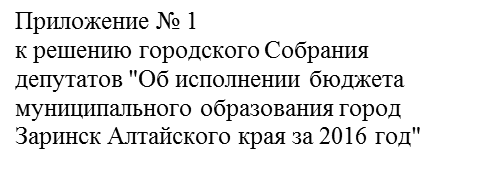 Исполнение бюджета муниципального образования город Заринск Алтайского края по доходам бюджета по кодам классификации доходов бюджетов за 2016 годИсполнение бюджета муниципального образования город Заринск Алтайского края по доходам бюджета по кодам классификации доходов бюджетов за 2016 годИсполнение бюджета муниципального образования город Заринск Алтайского края по доходам бюджета по кодам классификации доходов бюджетов за 2016 годИсполнение бюджета муниципального образования город Заринск Алтайского края по доходам бюджета по кодам классификации доходов бюджетов за 2016 годтыс.руб.Код бюджетной классификацииКод бюджетной классификацииНаименование показателяКассовое исполнение на 01.01.2017главного администратора доходовдоходов бюджета городаНаименование показателяКассовое исполнение на 01.01.2017ДОХОДЫ, всего511 350,133  100Управление Федерального казначейства по Алтайскому краю4 455,407  1001 03 02000 01 0000 110Акцизы по подакцизным товарам (продукции), производимым на территории Российской Федерации4 455,407  182Межрайонная инспекция Федеральной налоговой службы России № 4 по Алтайскому краю224 815,862  1821 01 02010 01 0000 110Налог на доходы физических лиц с доходов, полученных физическими лицами, являющимися налоговыми резидентами Российской Федерации в виде дивидендов от долевого участия в деятельности организаций99 765,403  1821 01 02010 01 0000 110Налог на доходы физических лиц с доходов, полученных физическими лицами, являющимися налоговыми резидентами Российской Федерации в виде дивидендов от долевого участия в деятельности организаций99 765,403  1821 01 02010 01 0000 110Налог на доходы физических лиц с доходов, полученных физическими лицами, являющимися налоговыми резидентами Российской Федерации в виде дивидендов от долевого участия в деятельности организаций99 765,403  1821 01 02020 01 0000 110Налог на доходы физических лиц с доходов, полученных от осуществления деятельности физическими лицами, зарегистрированными в качестве индивидуальных предпринимателей, нотариусов занимающихся частной практикой, адвокатов, учредивших адвокатские кабинеты и других лиц, занимающихся частной практикой в соответствии со статьей 227 Налогового кодекса Российской Федерации439,326  1821 01 02020 01 0000 110Налог на доходы физических лиц с доходов, полученных от осуществления деятельности физическими лицами, зарегистрированными в качестве индивидуальных предпринимателей, нотариусов занимающихся частной практикой, адвокатов, учредивших адвокатские кабинеты и других лиц, занимающихся частной практикой в соответствии со статьей 227 Налогового кодекса Российской Федерации439,326  1821 01 02020 01 0000 110Налог на доходы физических лиц с доходов, полученных от осуществления деятельности физическими лицами, зарегистрированными в качестве индивидуальных предпринимателей, нотариусов занимающихся частной практикой, адвокатов, учредивших адвокатские кабинеты и других лиц, занимающихся частной практикой в соответствии со статьей 227 Налогового кодекса Российской Федерации439,326  1821 01 02020 01 0000 110Налог на доходы физических лиц с доходов, полученных от осуществления деятельности физическими лицами, зарегистрированными в качестве индивидуальных предпринимателей, нотариусов занимающихся частной практикой, адвокатов, учредивших адвокатские кабинеты и других лиц, занимающихся частной практикой в соответствии со статьей 227 Налогового кодекса Российской Федерации439,326  1821 01 02020 01 0000 110Налог на доходы физических лиц с доходов, полученных от осуществления деятельности физическими лицами, зарегистрированными в качестве индивидуальных предпринимателей, нотариусов занимающихся частной практикой, адвокатов, учредивших адвокатские кабинеты и других лиц, занимающихся частной практикой в соответствии со статьей 227 Налогового кодекса Российской Федерации439,326  1821 01 02030 01 0000 110Налог на доходы физических лиц с доходов, полученных физическими лицамив соответствии со статьей 228 Налогового кодекса Российской Федерации247,680  1821 01 02030 01 0000 110Налог на доходы физических лиц с доходов, полученных физическими лицамив соответствии со статьей 228 Налогового кодекса Российской Федерации247,680  1821 01 02030 01 0000 110Налог на доходы физических лиц с доходов, полученных физическими лицамив соответствии со статьей 228 Налогового кодекса Российской Федерации247,680  1821 01 02040 01 0000 110Налог на доходы физических лиц в виде фиксированных авансовых платежей с доходов, полученных физическими лицами, являющимися иностранными гражданами, осуществляющими трудовую деятельность по найму у физических лиц на основании патента в соответствии со статьей 227.1 Налогового кодекса Российской Федерации170,094  1821 01 02040 01 0000 110Налог на доходы физических лиц в виде фиксированных авансовых платежей с доходов, полученных физическими лицами, являющимися иностранными гражданами, осуществляющими трудовую деятельность по найму у физических лиц на основании патента в соответствии со статьей 227.1 Налогового кодекса Российской Федерации170,094  1821 01 02040 01 0000 110Налог на доходы физических лиц в виде фиксированных авансовых платежей с доходов, полученных физическими лицами, являющимися иностранными гражданами, осуществляющими трудовую деятельность по найму у физических лиц на основании патента в соответствии со статьей 227.1 Налогового кодекса Российской Федерации170,094  1821 05 01010 01 0000 110Налог, взимаемый с налогоплательщиков, выбравших в качестве объекта налогообложения  доходы8 604,458  1821 05 01010 01 0000 110Налог, взимаемый с налогоплательщиков, выбравших в качестве объекта налогообложения  доходы8 604,458  1821 05 01020 01 0000 110Налог, взимаемый с налогоплательщиков, выбравших в качестве объекта налогообложения доходы, уменьшенные на величину расходов4 839,625  1821 0501050 01 0000 110Минимальный налог, зачисляемый в бюджеты субъектов Российской Федерации200,040  1821 05 02000 02 0000 110Единый налог на вмененный доход для отдельных видов деятельности26 857,913  1821 05 02000 02 0000 110Единый налог на вмененный доход для отдельных видов деятельности26 857,913  1821 05 03000 01 0000 110Единый сельскохозяйственный налог146,226  1821 05 04000 02 0000 110Налог, взимаемый в связи с применением патентной системы налогообложения70,493  1821 06 01020 04 0000 110Налог на имущество физических лиц, взимаемый по ставкам, применяемым к объектам налогообложения, расположенным в границах городских округов8 573,608  1821 06 01020 04 0000 110Налог на имущество физических лиц, взимаемый по ставкам, применяемым к объектам налогообложения, расположенным в границах городских округов8 573,608  1821 06 01020 04 0000 110Налог на имущество физических лиц, взимаемый по ставкам, применяемым к объектам налогообложения, расположенным в границах городских округов8 573,608  1821 06 06032 04 0000 110Земельный налог с организаций, обладающих земельным участком, расположенным в границах городских округов58 701,636  1821 06 06042 04 0000 110Земельный налог с физических лиц, обладающих земельным участком, расположенным в границах городских округов9 263,901  1821 07 01020 01 0000 110Налог на добычу общераспространенных полезных ископаемых96,698  1821 08 03010 01 0000 110Государственная пошлина по делам, рассматриваемым в судах общей юрисдикции, мировыми судьями (за исключением Верховного Суда Российской Федерации)6 801,363  1821 09 04052 04 0000 110Земельный налог (по обязательствам, возникшим до 1 января 2006 года), мобилизуемый на территориях городских округов0,505  182 1 16 03010 01 6000 140Денежные взыскания (штрафы) за нарушение законодательства о налогах и сборах, предусмотренные статьями 116, 118, 119, пунктами 1 и 2 статьи 120, статьями 125, 126, 128, 129, 129.1, 132, 133, 134, 135, 135.1 Налогового кодекса РФ, а также штрафы, взыскание которых осуществляется на основании ранее действовавшей статьи 117 НК РФ22,405  1821 16 03030 01 6000 140Денежные взыскания (штрафы) за административные правонарушения в области налогов и сборов6,488  1821 16 90040 04 0000 140Прочие поступления от денежных взысканий (штрафов) и иных сумм в возмещение ущерба, зачисляемые в бюджеты городских округов8,000  188Межмуниципальный отдел Министерства внутренних дел России "Заринский"2 799,980  1881 16 08010 01 6000 140Денежные взыскания (штрафы) за административные правонарушения в области государственного регулирования производства и оборота этилового спирта, алкогольной, спиртосодержащей продукции288,179  1881 16 21040 04 6000 140Денежные взыскания (штрафы) и иные суммы, взыскиваемые с лиц, виновных в совершении преступлений, и в возмещение ущерба имуществу, зачисляемые в бюджеты городских округов0,744  1881 16 28000 01 6000 140Денежные взыскания (штрафы) за нарушения законодательства в области обеспечения санитарно-эпидемиологического благополучия человека и законодательства в сфере защиты прав потребителей4,537  188 1 16 30030 01 6000 140Прочие денежные взыскания (штрафы) за правонарушения в области дорожного движения158,832  1881 16 43000 01 6000 140Денежные взыскания (штрафы) за нарушения законодательства Российской Федерации об административных правонарушениях, предусмотренные статьей 20.25 Кодекса Российской Федерации об административных правонарушениях514,162  188 1 16 90040 04 0000 140Прочие поступления от денежных взысканий (штрафов) и иных сумм в возмещение ущерба, зачисляемые в бюджеты городских округов1 833,526  106Межрегиональное управление государственного автодорожного надзора по Алтайскому краю и Республике Алтай Федеральной службы по надзору в сфере транспорта12,300  1061 16 90040 04 6000 140Прочие поступления от денежных взысканий (штрафов) и иных сумм в возмещение ущерба, зачисляемые в бюджеты городских округов12,300  141Управление Федеральной службы по надзору в сфере защиты прав потребителей и благополучия человека по Алтайскому краю809,562  141 1 16 28000 01 6000 140Денежные взыскания (штрафы) за нарушение законодательства в области обеспечения санитарно-эпидемиологического благополучия человека и законодательства в сфере защиты прав потребителей600,610  1411 16 90040 04 0000 140Прочие поступления от денежных взысканий (штрафов) и иных сумм в возмещение ущерба, зачисляемые в бюджеты городских округов208,952  150Управление Алтайского края по труду и занятости0,300  192 1 16 90040 04 6000 140Прочие поступления от денежных взысканий (штрафов) и иных сумм в возмещение ущерба, зачисляемые в бюджеты городских округов0,300  045Главное управление природных ресурсов и экологии Алтайского края267,500  045 1 16 90040 04 6000 140Прочие поступления от денежных взысканий (штрафов) и иных сумм в возмещение ущерба, зачисляемые в бюджеты городских округов267,500  048Управление Росприроднадзора по Алтайскому краю и Республике Алтай8 130,787  048 1 12 01010 01 6000 120Плата за выбросы загрязняющих веществ в атмосферный воздух стационарными объектами924,665  048 1 12 01020 01 6000 120Плата за выбросы загрязняющих веществ в атмосферный воздух передвижными объектами31,050  048 1 12 01030 01 6000 120Плата за выбросы загрязняющих веществ в водные объекты31,952  048 1 12 01040 01 6000 120Плата за размещение отходов производства и потребления7 143,120  321Управление Федеральной службы государственной регистрации, кадастра и картографии по Алтайскому краю329,922  321 1 16 25060 01 6000 140Денежные взыскания (штрафы) за нарушение земельного законодательства329,922  081Управление охотничьего хозяйства Алтайского края3,670  081 1 16 90040 04 0000 140Прочие поступления от денежных взысканий (штрафов) и иных сумм в возмещение ущерба, зачисляемые в бюджеты городских округов3,670  860Главное управление Алтайского края по здравоохранению и фармацевтической деятельности20,000  860 1 16 90040 04 6000 140Прочие поступления от денежных взысканий (штрафов) и иных сумм в возмещение ущерба, зачисляемые в бюджеты городских округов20,000  161Федеральная Антимонопольная служба165,000  1611 16 33040 04 6000 140Денежные взыскания (штрафы) за нарушение законодательства Российской Федерации о размещении заказов на поставки товаров, выполнение работ, оказание услуг165,000  415Прокуратура Алтайского края136,328  4151 16 90040 04 6000 140Прочие поступления от денежных взысканий (штрафов) и иных сумм в возмещение ущерба, зачисляемые в бюджеты городских округов136,328  166Комитет по экономике и управлению муниципальным имуществом администрации города Заринска30 211,102  166 1 11 05012 04 0000 120Доходы, получаемые в виде арендной платы за земельные участки, государственная собственность на которые не разграничена и которые расположены в границах городских округов, а также средства от продажи права на заключение договоров аренды указанных земельных участков13 999,711  166 1 11 05024 04 0000 120Доходы, получаемые в виде арендной платы, а также средства от продажи права на заключение договоров аренды за земли, находящиеся в собственности городских округов (за исключением земельных участков муниципальных бюджетных и автономных учреждений)786,406  166 1 11 09044 04 0000 120Прочие поступления от использования имущества, находящегося в собственности городских округов (за исключением имущества муниципальных бюджетных и автономных учреждений, а также имущества муниципальных унитарных предприятий, в том числе казенных)13 736,174  166 1 14 02043 04 0000 410Доходы от реализации иного имущества, находящегося в собственности городских округов (за исключением имущества муниципальных бюджетных и автономных учреждений, а также имущества муниципальных унитарных предприятий, в том числе казенных), в части реализации основных средств по указанному имуществу806,275  166 1 14 06012 04 0000 430Доходы от продажи земельных участков, государственная собственность на которые не разграничена и которые расположены в границах городских округов339,985  1661 14 06024 04 0000 430Доходы от продажи земельных участков, находящихся в собственности городских округов (за исключением земельных участков муниципальных бюджетных и автономных учреждений)71,000  1661 17 05040 04 0000 180Прочие неналоговые доходы бюджетов городских округов471,551  092Комитет администрации города Заринска по финансам, налоговой и кредитной политике239 192,413  092 1 08 07150 01 1000 110Государственная пошлина за выдачу разрешения на распространение наружной рекламы85,000  092 1 08 07150 01 1000 110Государственная пошлина за выдачу разрешения на распространение наружной рекламы85,000  0921 13 02994 04 0000 130Прочие доходы от компенсации затрат бюджетов городских округов81,845  0921 16 32000 04 0000 140Денежные взыскания, налагаемые в возмещение ущерба, причиненного в результате незаконного или нецелевого использования бюджетных средств (в части бюджетов городских округов)1,463  0921 16 51020 02 0000 140Денежные взыскания (штрафы), установленные законами субъектов Российской Федерации за несоблюдение муниципальных правовых актов, зачисляемые в бюджеты городских округов116,941  092 1 16 90040 04 0000 140Прочие поступления от денежных взысканий (штрафов) и иных сумм в возмещение ущерба, зачисляемые в бюджеты городских округов78,417  092 1 17 05040 04 0000 180Прочие неналоговые доходы бюджетов городских округов88,984  092 2 02 01001 04 0000 151Дотации бюджетам городских округов на выравнивание бюджетной обеспеченности4 015,600  092 2 02 01003 04 0000 151Дотации бюджетам городских округов на поддержку мер по обеспечению сбалансированности бюджетов3 833,000  0922 02 02009 04 0000 151Субсидии бюджетам городских округов на государственную поддержку малого и среднего предпринимательства, включая крестьянские (фермерские) хозяйства1 500,000  092 2 02 02051 04 0000 151Субсидии бюджетам городских округов на реализацию федеральных целевых программ 6 569,900  0922 02 02077 04 0000 151Субсидии бюджетам городских округов на софинансирование капитальных вложений в объекты муниципальной собственности  3 883,686  0922 02 02216 04 0000 151Субсидии бюджетам городских округов на осуществление дорожной деятельности в отношении автомобильных дорог общего пользования, а также капитального ремонта и ремонта дворовых территорий многоквартирных домов, проездов к дворовым территориям многоквартирных домов населенных пунктов10 612,600  0922 02 02207 04 0000 151Субсидии бюджетам городских округов на реализацию мероприятий государственной программы Российской Федерации "Доступная среда" на 2011-2020 годы399,190  092 2 02 02999 04 0000 151Прочие субсидии бюджетам городских округов2 860,629  0922 02 03007 04 0000 151Субвенции бюджетам городских округов на составление (изменение) списков кандидатов в присяжные заседатели федеральных судов общей юрисдикции в Российской Федерации30,000  092 2 02 03024 04 0000 151Субвенции бюджетам городских округов на выполнение передаваемых полномочий субъектов Российской Федерации200 124,684  092 2 02 03069 04 0000 151Субвенции бюджетам городских округов на обеспечение жильем отдельных категорий граждан, установленных Федеральным законом от 12 января 1995 года № 5-ФЗ "О ветеранах", в соответствии с Указом Президента Российской Федерации от 7 мая 2008 года № 714 "Об обеспечении жильем ветеранов Великой Отечественной войны 1941 - 1945 годов"3 463,992  0922 02 03121 04 0000 151Субвенции бюджетам городских округов на проведение Всероссийской сельскохозяйственной переписи33,902  092 2 02 04118 04 0000 151Межбюджетные трансферты на мероприятия связанные с отдыхом и оздоровлением детей, находящихся в трудной жизненной ситуации1 462,627  0922 02 04999 04 0000 151Прочие межбюджетные трансферты, передаваемые бюджетам городских округов106,240  0922 19 04000 04 0000 151Возврат остатков субсидий, субвенций и иных межбюджетных трансфертов, имеющих целевое назначение, прошлых лет из бюджетов городских округов-156,287  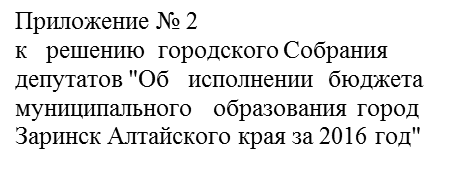 Исполнение бюджета муниципального образования город Заринск Алтайского края по доходам бюджета по кодам видов доходов, подвидов доходов, классификации операций сектора государственного управления, относящихся к доходам бюджета за 2016 годИсполнение бюджета муниципального образования город Заринск Алтайского края по доходам бюджета по кодам видов доходов, подвидов доходов, классификации операций сектора государственного управления, относящихся к доходам бюджета за 2016 годИсполнение бюджета муниципального образования город Заринск Алтайского края по доходам бюджета по кодам видов доходов, подвидов доходов, классификации операций сектора государственного управления, относящихся к доходам бюджета за 2016 годИсполнение бюджета муниципального образования город Заринск Алтайского края по доходам бюджета по кодам видов доходов, подвидов доходов, классификации операций сектора государственного управления, относящихся к доходам бюджета за 2016 годИсполнение бюджета муниципального образования город Заринск Алтайского края по доходам бюджета по кодам видов доходов, подвидов доходов, классификации операций сектора государственного управления, относящихся к доходам бюджета за 2016 годтыс.руб.тыс.руб.Код бюджетной классификацииНаименование показателяПлан на 2016 годКассовое исполнение на 01.01.2017% исполнения к плану1 00 00000 00 0000 000НАЛОГОВЫЕ И НЕНАЛОГОВЫЕ ДОХОДЫ271 061,165  272 610,370  100,6  1 01 00000 00 0000 000НАЛОГИ НА ПРИБЫЛЬ, ДОХОДЫ98 830,200  100 622,503  101,8  1 01 02000 01 0000 110Налог на доходы физических лиц98 830,200  100 622,503  101,8  1 03 00000 00 0000 000НАЛОГИ НА ТОВАРЫ (РАБОТЫ, УСЛУГИ), РЕАЛИЗУЕМЫЕ НА ТЕРРИТОРИИ РОССИЙСКОЙ ФЕДЕРАЦИИ4 075,295  4 455,407  109,3  1 03 02000 01 0000 110Акцизы по подакцизным товарам (продукции), производимым на территории Российской Федерации4 075,295  4 455,407  109,3  1 05 00000 00 0000 000НАЛОГИ НА СОВОКУПНЫЙ ДОХОД39 894,000  40 718,755  102,1  1 05 01000 00 0000 110Налог, взимаемый в связи с применением упрощенной системы налогообложения13 100,000  13 444,083  102,6  1 05 01020 01 0000 110Минимальный налог, зачисляемый в бюджеты субъектов Российской Федерации200,000  200,040  100,0  1 05 02000 02 3000 110Единый налог на вмененный доход для отдельных видов деятельности26 400,000  26 857,913  101,7  1 05 03000 01 3000 110Единый сельскохозяйственный налог146,200  146,226  100,0  1 05 04010 02 0000 110налог, взимаемый в связи с применением патентной системы налогообложения47,800  70,493  147,5  1 06 00000 00 0000 000НАЛОГИ НА ИМУЩЕСТВО74 600,000  76 539,145  102,6  1 06 01020 00 0000 110Налог на имущество физических лиц7 500,000  8 573,608  114,3  1 06 06000 00 0000 110Земельный налог67 100,000  67 965,537  101,3  1 07 00000 00 0000 000НАЛОГИ, СБОРЫ И РЕГУЛЯРНЫЕ ПЛАТЕЖИ ЗА ПОЛЬЗОВАНИЕ ПРИРОДНЫМИ РЕСУРСАМИ100,000  96,698  96,7  1 07 01020 01 0000 110Налог на добычу общераспространенных полезных ископаемых100,000  96,698  96,7  1 08 00000 00 0000 000ГОСУДАРСТВЕННАЯ ПОШЛИНА6 485,000  6 886,363  106,2  1 08 03000 01 0000 110Государственная пошлина по делам, рассматриваемым в судах общей юрисдикции, мировыми судьями (за исключением Верховного Суда Российской Федерации)6 400,000  6 801,363  106,3  1 08 07150 01 4000 110Государственная пошлина за выдачу разрешения на установку рекламной конструкции85,000  85,000  100,0  1 09 00000 00 0000 000ЗАДОЛЖЕННОСТЬ И ПЕРЕРАСЧЕТЫ ПО ОТМЕНЕННЫМ НАЛОГАМ, СБОРАМ И ИНЫМ ОБЯЗАТЕЛЬНЫМ ПЛАТЕЖАМ0,505  0,505  100,0  1 09 04050 00 0000 110Земельный налог (по обязательствам, возникшим до 1 января 2006 года), мобилизуемый на территориях городских округов0,505  0,505  100,0  1 11 00000 00 0000 000ДОХОДЫ ОТ ИСПОЛЬЗОВАНИЯ ИМУЩЕСТВА, НАХОДЯЩЕГОСЯ В ГОСУДАРСТВЕННОЙ И МУНИЦИПАЛЬНОЙ СОБСТВЕННОСТИ26 845,000  28 522,291  106,2  1 11 05010 00 0000 120Доходы, получаемые в виде арендной платы за земельные участки, государственная собственность на которые не разграничена и которые расположены в границах городских округов, а также средства от продажи права на заключение договоров аренды указанных земельных участков13 000,000  13 999,711  107,7  1 11 05020 00 0000 120Доходы, получаемые в виде арендной платы, а также средства от продажи права на заключение договоров аренды за земли, находящиеся в собственности городских округов (за исключением земельных участков муниципальных автономных учреждений)745,000  786,406  105,6  1 11 09040 00 0000 120Прочие поступления от использования имущества, находящегося в собственности городских округов (за исключением имущества муниципальных автономных учреждений, а также имущества муниципальных унитарных предприятий, в том числе казенных)13 100,000  13 736,174  104,9  1 12 00000 00 0000 000ПЛАТЕЖИ ПРИ ПОЛЬЗОВАНИИ ПРИРОДНЫМИ РЕСУРСАМИ8 123,000  8 130,787  100,1  1 12 01000 01 0000 120Плата за негативное воздействие на окружающую среду8 123,000  8 130,787  100,1  1 13 00000 00 0000 000ДОХОДЫ ОТ ОКАЗАНИЯ ПЛАТНЫХ УСЛУГ И КОМПЕНСАЦИИ ЗАТРАТ ГОСУДАРСТВА81,800  81,845  100,1  1 13 02990 04 0000 130Прочие доходы от компенсации затрат бюджетов городских округов81,800  81,845  100,1  1 14 00000 00 0000 000ДОХОДЫ ОТ ПРОДАЖИ МАТЕРИАЛЬНЫХ И НЕМАТЕРИАЛЬНЫХ АКТИВОВ7 375,165  1 217,260  16,5  1 14 02040 04 0000 410Доходы от реализации имущества, находящегося в собственности городских округов (за исключением имущества муниципальных бюджетных и автономных учреждений, а также имущества муниципальных унитарных предприятий, в том числе казенных), в части реализации основных средств по указанному имуществу6 964,165  806,275  11,6  1 14 06012 04 0000 430Доходы от продажи земельных участков, государственная собственность на которые не разграничена 340,000  339,985  100,0  1 14 06024 04 0000 430Доходы от продажи земельных участков, находящихся в собственности городских округов (за исключением земельных участков муниципальных бюджетных и автономных учреждений)71,000  71,000  100,0  1 16 00000 00 0000 000ШТРАФЫ, САНКЦИИ, ВОЗМЕЩЕНИЕ УЩЕРБА4 276,200  4 778,276  111,7  1 16 03010 01 0000 140Денежные взыскания (штрафы) за нарушение законодательства о налогах и сборах, предусмотренные статьями 116, 118 статьей 119.1, пунктами 1 и 2 статьи 120, статьями 125, 126, 128, 129, 129.1, 132, 133, 134, 135, 135.1 Налогового кодекса Российской Федерации18,900  22,405  118,5  1 16 03030 01 0000 140Денежные взыскания (штрафы) за административные правонарушения в области налогов и сборов, предусмотренные Кодексом Российской Федерации об административных правонарушениях5,900  6,488  110,0  1 16 08000 01 6000 140Денежные взыскания (штрафы) за административные правонарушения в области государственного регулирования производства и оборота этилового спирта, алкогольной, спиртосодержащей и табачной продукции270,000  288,179  106,7  1 16 21000 00 0000 140Денежные взыскания (штрафы) и иные суммы, взыскиваемые с лиц, виновных в совершении преступлений, и в возмещение ущерба имуществу0,000  0,744  #ДЕЛ/0!1 16 25000 00 0000 140Денежные взыскания (штрафы) за нарушение законодательства Российской Федерации о недрах, об особо охраняемых природных территориях, об охране и использовании животного мира, об экологической экспертизе, в области охраны окружающей среды, о рыболовстве и сохранении водных биологических ресурсов, земельного законодательства, лесного законодательства, водного законодательства280,000  329,922  117,8  1 16 28000 01 000 140Денежные взыскания (штрафы) за нарушение законодательства в области обеспечения санитарно-эпидемиологического благополучия человека и законодательства в сфере защиты прав потребителей530,000  605,147  114,2  1 16 30000 01 0000 140Денежные взыскания (штрафы) за административные правонарушения в области дорожного движения155,000  158,832  102,5  1 16 32000 04 0000 140Денежные взыскания, налагаемые в возмещение ущерба, причиненного в результате незаконного или нецелевого использования бюджетных средств (в части бюджетов городских округов)1,400  1,463  104,5  1 16 33040 04 6000 140Денежные взыскания (штрафы) за нарушение законодательства Российской Федерации о размещении заказов на поставки товаров, выполнение работ, оказание услуг125,000  165,000  132,0  1 16 43000 01 0000 140Денежные взыскания (штрафы) за нарушение законодательства Россйской Федерации об административных правонарушениях, предусмотренные статьей 20.25 Кодекса Российской Федерации об административных правонарушениях480,000  514,162  107,1  1 16 51000 02 0000 140Денежные взыскания (штрафы), установленные законами субъектов Российской Федерации за несоблюдение муниципальных правовых актов110,000  116,941  106,3  1 16 90000 00 0000 140Прочие поступления от денежных взысканий (штрафов) и иных сумм в возмещение ущерба, зачисляемые в бюджеты городских округов2 300,000  2 568,993  111,7  1 17 00000 00 0000 000ПРОЧИЕ НЕНАЛОГОВЫЕ ДОХОДЫ375,000  560,535  149,5  1 17 05000 00 0000 180Прочие неналоговые доходы бюджетов городских округов375,000  560,535  149,5  2 02 00000 00 0000 000БЕЗВОЗМЕЗДНЫЕ ПОСТУПЛЕНИЯ ОТ ДРУГИХ БЮДЖЕТОВ БЮДЖЕТНОЙ СИСТЕМЫ РОССИЙСКОЙ ФЕДЕРАЦИИ239 199,164  238 896,050  99,9  2 02 01000 00 0000 151Дотации бюджетам субъектов Российской Федерации и муниципальных образований7 848,600  7 848,600  100,0  2 02 01001 00 0000 151Дотации на выравнивание бюджетной обеспеченности4 015,600  4 015,600  100,0  2 02 01003 00 0000 151Дотации бюджетам на поддержку мер по обеспечению сбалансированности бюджетов3 833,000  3 833,000  100,0  2 02 02000 00 0000 151Субсидии бюджетам субъектов Российской Федерации и муниципальных образований (межбюджетные субсидии)25 826,005  25 826,005  100,0  2 02 02009 00 0000 151Субсидии бюджетам на государственную поддержку малого и среднего предпринимательства, включая крестьянские (фермерские) хозяйства1 500,000  1 500,000  100,0  2 02 02009 00 0000 151за счет средств краевого бюджета75,000  75,000  100,0  2 02 02009 00 0000 151за счет средств федерального бюджета1 425,000  1 425,000  100,0  2 02 02051 00 0000 151Субсидии бюджетам на реализацию Федеральных целевых программ6 569,900  6 569,900  100,0  2 02 02051 00 0000 151на обеспечение жильем молодых семей (краевые)5 605,500  5 605,500  100,0  2 02 02051 00 0000 151на обеспечение жильем молодых семей (федеральные)964,400  964,400  100,0  2 02 02077 00 0000 151Субсидии бюджетам на софинансирование капитальных вложений в объекты государственной (муниципальной) собственности3 883,686  3 883,686  100,0  2 02 02077 00 0000 151водопровод в малоэтажной застройке3 883,686  3 883,686  100,0  2 02 02216 00 0000 151Субсидии на осуществление дорожной деятельности в отношении автомобильных дорог общего пользования, а также капитального ремонта  дворовых территорий многоквартирных домов, проездов к дворовым территориям многоквартирных домов населенных пунктов10 612,600  10 612,600  100,0  2 02 02207 00 0000 151Субсидии на реализацию мероприятий государственной программы Российской Федерации "Доступная среда" на 2011-2020 годы399,190  399,190  100,0  2 02 02999 00 0000 151Прочие субсидии 2 860,629  2 860,629  100,0  2 02 02999 00 0000 151на мероприятия по благоустройству кладбищ286,400  286,400  100,0  2 02 02999 00 0000 151ГП "Развитие культуры Алтайского края"250,920  250,920  100,0  2 02 02999 00 0000 151на уплату первоначального взноса ипотечного кредита молодым учителям196,159  196,159  100,0  2 02 02999 00 0000 151организация летнего отдыха2 127,150  2 127,150  100,0  2 02 03000 00 0000 151Субвенции бюджетам субъектов Российской Федерации и муниципальных образований203 955,692  203 652,578  99,9  2 02 03007 00 0000 151Субвенции  на составление (изменение и дополнение) списков кандидатов в присяжные заседатели федеральных судов общей юрисдикции в Российской Федерации30,000  30,000  100,0  2 02 03024 00 0000 151Субвенции  на выполнение передаваемых полномочий субъектов Российской Федерации                    в том числе:200 292,300  200 124,684  99,9  2 02 03024 00 0000 151на обеспечение государственных гарантий реализации прав на получение общедоступного и бесплатного дошкольного, начального общего, основного общего, среднего общего образования в муниципальных общеобразовательных учреждениях109 418,000  109 418,000  100,0  2 02 03024 00 0000 151на обеспечение государственных гарантий реализации прав на получение общедоступного и бесплатного дошкольного образования в муниципальных общеобразовательных учреждениях57 462,000  57 462,000  100,0  2 02 03024 00 0000 151на функционирование административных комиссий при местных администрациях223,000  223,000  100,0  2 02 03024 00 0000 151на функционирование комиссий по делам несовершеннолетних и защите их прав и на организацию и осуществление деятельности по опеке и попечительству над детьми-сиротами и детьми, оставшимися без попечения родителей1 230,000  1 230,000  100,0  2 02 03024 00 0000 151на исполнение государственных полномочий по регулированию тарифов на перевозки пассажиров и багажа всеми видами общественного транспорта 9,000  9,000  100,0  2 02 03024 00 0000 151отлов и содержание безнадзорных животных159,000  129,344  81,3  2 02 03024 00 0000 151учет граждан Крайнего Севера3,600  0,000  0,0  2 02 03024 00 0000 151на компенсации части родительской платы за содержание ребенка в государственных, муниципальных и негосударственных образовательных учреждениях, реализующих основную общеобразовательную программу дошкольного образования15 949,000  15 949,000  100,0  2 02 03024 00 0000 151на содержание ребенка в семье опекуна и приемной семье, а также на вознаграждение причитающееся приемному родителю 14 527,700  14 474,401  99,6  2 02 03024 00 0000 151на компенсационные выплаты на питание обучающимся в муниципальных общеобразовательных учреждениях, нуждающимся в социальной поддержке1 311,000  1 229,939  93,8  2 02 03069 00 0000 151Субвенции бюджетам городских округов на обеспечение жильем отдельных категорий граждан, установленных Федеральным законом от 12 января 1995 года № 5-ФЗ "О ветеранах", в соответствии с Указом Президента Российской Федерации от 7 мая 2008 года № 714 "Об обеспечении жильем ветеранов Великой Отечественной войны 1941 - 1945 годов"3 463,992  3 463,992  100,0  2 02 03121 00 0000 151Субвенции на проведение Всероссийской сельскохозяйственной переписи169,400  33,902  20,0  2 02 04000 00 0000 151Иные межбюджетные трансферты1 568,867  1 568,867  100,0  2 02 04118 00 0000 151Межбюджетные трансферты на финансовое обеспечение мероприятий, связанных с отдыхом и оздоровлением детей, находящихся в трудной жизненной ситуации1 462,627  1 462,627  100,0  2 02 04999 00 0000 151Прочие межбюджетные трансферты106,240  106,240  100,0  2 02 04999 00 0000 151на организацию санаторно-курортного лечения педагогических работников106,240  106,240  100,0  2 19 00000 00 0000 000Возврат остатков субсидий, субвенций и иных межбюджетных трансфертов, имеющих целевое назначение, прошлых лет-156,287  -156,287  -100,0  Доходы бюджета - ИТОГО510 104,042  511 350,133  100,2  НаименованиеРзПрПлан на 2016 годКассовое исполнение на 01.01.2017% исполнения к плану1234Общегосударственные вопросы0133494,41533328,19299,5Функционирование законодательных (представительных) органов государственной власти и представительных органов муниципального образования0103783,255783,247100,0Функционирование Правительства Российской Федерации, высших исполнительных органов государственной власти субъектов Российской Федерации, местных администраций010424276,80224276,802100,0Судебная система010530,00030,000100,0Обеспечение деятельности финансовых, налоговых и таможенных органов и органов финансового (финансово-бюджетного) надзора01063926,7373792,98796,6Резервные фонды01110,0880,0000Другие общегосударственные вопросы01134477,5334445,15699,3Национальная безопасность и правоохранительная деятельность031045,0001045,000100,0Защита населения и территории от чрезвычайных ситуаций природного и техногенного характера, гражданская оборона0309785,715785,715100,0Другие вопросы в области национальной безопасности и правоохранительной деятельности0314259,285259,285100,0Национальная экономика0452589,81752195,47599,3Общеэкономические вопросы0401879,869879,869100,0Сельское хозяйство и рыболовство0405159,000129,34481,4Транспорт04089,0009,000100,0Дорожное хозяйство (дорожные фонды)040948762,85048762,850100,0Другие вопросы в области национальной экономики04122779,0982414,41286,9Жилищно-коммунальное хозяйство0540100,62739914,66699,5Жилищное хозяйство05012605,4802461,58294,5Коммунальное хозяйство050210703,78810703,788100,0Благоустройство050326791,35926749,29699,8Образование07306131,758303839,36699,3Дошкольное образование0701129240,065127731,40798,8Общее образование0702159027,163158348,99999,6Молодежная политика и оздоровление детей07075976,2085976,208100,0Другие вопросы в области образования070911888,32211782,75299,1Культура, кинематография0830945,11630935,741100,0Культура080127029,91527020,546100,0Другие вопросы в области культуры, кинематографии08043915,2013915,195100,0Здравоохранение09212,000212,000100,0Другие вопросы в области здравоохранения0909212,000212,000100,0Социальная политика1044713,73543055,98496,3Пенсионное обеспечение10011346,1631346,163100,0Социальное обеспечение населения100311296,84211286,41999,9Охрана семьи и детства100432067,13030423,40294,9Другие вопросы в области социальной политики10063,60000Физическая культура и спорт1121195,04221195,042100,0Физическая культура110121195,04221195,042100,0Средства массовой информации12630,000623,07098,9Периодическая печать и издательства1202630,000623,07098,9531057,510526344,53699,1Приложение № 4Приложение № 4Приложение № 4Приложение № 4к решению городского Собрания депутатов «Об исполнении бюджета муниципального образования город Заринск Алтайского края за 2016 год»к решению городского Собрания депутатов «Об исполнении бюджета муниципального образования город Заринск Алтайского края за 2016 год»к решению городского Собрания депутатов «Об исполнении бюджета муниципального образования город Заринск Алтайского края за 2016 год»к решению городского Собрания депутатов «Об исполнении бюджета муниципального образования город Заринск Алтайского края за 2016 год»к решению городского Собрания депутатов «Об исполнении бюджета муниципального образования город Заринск Алтайского края за 2016 год»к решению городского Собрания депутатов «Об исполнении бюджета муниципального образования город Заринск Алтайского края за 2016 год»к решению городского Собрания депутатов «Об исполнении бюджета муниципального образования город Заринск Алтайского края за 2016 год»к решению городского Собрания депутатов «Об исполнении бюджета муниципального образования город Заринск Алтайского края за 2016 год»к решению городского Собрания депутатов «Об исполнении бюджета муниципального образования город Заринск Алтайского края за 2016 год»к решению городского Собрания депутатов «Об исполнении бюджета муниципального образования город Заринск Алтайского края за 2016 год»к решению городского Собрания депутатов «Об исполнении бюджета муниципального образования город Заринск Алтайского края за 2016 год»к решению городского Собрания депутатов «Об исполнении бюджета муниципального образования город Заринск Алтайского края за 2016 год»Отчет об исполнении бюджета муниципального образования город ЗаринскАлтайского края по ведомственной структуре расходов за 2016 годОтчет об исполнении бюджета муниципального образования город ЗаринскАлтайского края по ведомственной структуре расходов за 2016 годОтчет об исполнении бюджета муниципального образования город ЗаринскАлтайского края по ведомственной структуре расходов за 2016 годОтчет об исполнении бюджета муниципального образования город ЗаринскАлтайского края по ведомственной структуре расходов за 2016 годОтчет об исполнении бюджета муниципального образования город ЗаринскАлтайского края по ведомственной структуре расходов за 2016 годОтчет об исполнении бюджета муниципального образования город ЗаринскАлтайского края по ведомственной структуре расходов за 2016 годОтчет об исполнении бюджета муниципального образования город ЗаринскАлтайского края по ведомственной структуре расходов за 2016 годОтчет об исполнении бюджета муниципального образования город ЗаринскАлтайского края по ведомственной структуре расходов за 2016 годОтчет об исполнении бюджета муниципального образования город ЗаринскАлтайского края по ведомственной структуре расходов за 2016 годТыс.рублейНаименование КодРзПрЦСРВРПлан на 2016 годКассовое исполнение на 01.01.2017% исполнения к плануКомитет по управлению городским хозяйством, промышленностью, транспортом и связью администрации города Заринска02168255,10568197,72599,9Общегосударственные вопросы0210122,00022,000100,0Другие общегосударственные вопросы021011322,00022,000100,0Иные расходы органов государственной власти субъектов Российской Федерации и органов местного самоуправления021011399 0 00 0000022,00022,000100,0Расходы на выполнение других обязательств государства021011399 9 00 0000022,00022,000100,0Прочие выплаты по обязательствам государства021011399 9 00 1471022,00022,000100,0Иные закупки товаров, работ и услуг для государственных (муниципальных) нужд021011399 9 00 1471024022,00022,000100,0Национальная безопасность и правоохранительная деятельность02103324,324324,324100,0Защита населения и территории от чрезвычайных ситуаций природного и техногенного характера, гражданская оборона0210309239,324239,324100,0Иные расходы органов государственной власти субъектов Российской Федерации и органов местного самоуправления021030999 0 00 00000239,324239,324100,0Резервные фонды021030999 1 00 00000239,324239,324100,0Резервные фонды местных администраций021030999 1 00 14100239,324239,324100,0Иные закупки товаров, работ и услуг для государственных (муниципальных) нужд021030999 1 00 14100240239,324239,324100,0Другие вопросы в области национальной безопасности и правоохранительной деятельности021031485,00085,000100,0Муниципальная целевая программа "Повышение безопасности дорожного движения в городе Заринске Алтайского края на 2013-2020 годы"021031410 0 00 0000010,00010,000100,0Расходы на реализацию мероприятий муниципальных целевых программ021031410 0 00 6099010,00010,000100,0Иные закупки товаров, работ и услуг для государственных (муниципальных) нужд021031410 0 00 6099024010,00010,000100,0Муниципальная программа "Комплексные меры противодействия злоупотреблению наркотиками и их незаконному обороту в городе Заринске" на 2016-2017 годы021031415 0 00 0000075,00075,000100,0Расходы на реализацию мероприятий муниципальных программ021031415 0 00 6099075,00075,000100,0Иные закупки товаров, работ и услуг для государственных (муниципальных) нужд021031415 0 00 6099024075,00075,000100,0Национальная экономика0210448921,85148892,19499,9Сельское хозяйство и рыболовство0210405159,000129,34481,3Иные вопросы в области национальной экономики021040591 0 00 00000159,000129,34481,3Мероприятия в области сельского хозяйства021040591 4 00 00000159,000129,34481,3Отлов и содержание безнадзорных животных021040591 4 00 70400159,000129,34481,3Иные закупки товаров, работ и услуг для государственных (муниципальных) нужд021040591 4 00 70400240159,000129,34481,3Дорожное хозяйство (дорожные фонды)021040948762,85148762,850100,0Целевая программа "Стимулирование развития жилищного строительства на 2016-2020 годы в муниципальном образовании город Заринск Алтайского края"021040916 0 00 000002188,9082188,908100,0Расходы на реализацию мероприятий муниципальных программ021040916 0 00 609902188,9082188,908100,0Иные закупки товаров, работ и услуг для государственных (муниципальных) нужд021040916 0 00 609902402188,9082188,908100,0Муниципальная программа "Развитие дорожного хозяйства города Заринска Алтайского края на 2016-2018 годы"021040917 0 00 0000029340,65529340,654100,0Подпрограмма "Ремонт сети автомобильных дорог общего пользования местного значения и искусственных сооружений, расположенных на них" муниципальной программы "Развитие дорожного хозяйства города Заринска Алтайского края на 2016-2018 годы"021040917 1 00 0000029340,65529340,654100,0Расходы на реализацию мероприятий муниципальных программ021040917 1 00 609908264,3298264,328100,0Иные закупки товаров, работ и услуг для государственных (муниципальных) нужд021040917 1 00 609902408264,3298264,328100,0Капитальный ремонт и ремонт автомобильных дорог общего пользования местного значения021040917 1 00 7103010612,60010612,600100,0Иные закупки товаров, работ и услуг для государственных (муниципальных) нужд021040917 1 00 7103024010612,60010612,600100,0Софинансирование расходов на капитальный ремонт и ремонт автомобильных дорог общего пользования местного значения021040917 1 00 S103010463,72610463,726100,0Иные закупки товаров, работ и услуг для государственных (муниципальных) нужд021040917 1 00 S103024010463,72610463,726100,0Подпрограмма "Содержание сети автомобильных дорог общего пользования местного значения и искусственных сооружений, расположенных на них" муниципальной программы "Развитие дорожного хозяйства города Заринска Алтайского края на 2016-2018 годы"021040917 2 00 0000016550,00016550,000100,0Расходы на реализацию мероприятий муниципальных программ021040917 2 00 6099016550,00016550,000100,0Иные закупки товаров, работ и услуг для государственных (муниципальных) нужд021040917 2 00 6099024016550,00016550,000100,0Иные расходы органов государственной власти субъектов Российской Федерации и органов местного самоуправления021040999 0 00 00000683,288683,288100,0Резервные фонды021040999 1 00 00000683,288683,288100,0Резервные фонды местных администраций021040999 1 00 14100683,288683,288100,0Иные закупки товаров, работ и услуг для государственных (муниципальных) нужд021040999 1 00 14100240683,288683,288100,0Жилищно-коммунальное хозяйство0210518486,93018459,21399,9Коммунальное хозяйство021050295,00095,000100,0Программа "Комплексное развитие систем коммунальной инфраструктуры муниципального образования город Заринск Алтайского края" на 2012-2017 годы021050211 0 00 0000095,00095,000100,0Расходы на реализацию мероприятий муниципальных программ021050211 0 00 6099095,00095,000100,0Иные закупки товаров, работ и услуг для государственных (муниципальных) нужд021050211 0 00 6099024095,00095,000100,0Благоустройство021050318391,93018364,21399,8Муниципальная целевая программа "Повышение безопасности дорожного движения в городе Заринске Алтайского края на 2013-2020 годы"021050310 0 00 000002242,8892242,889100,0Расходы на реализацию мероприятий муниципальных программ021050310 0 00 609902242,8892242,889100,0Иные закупки товаров, работ и услуг для государственных (муниципальных) нужд021050310 0 00 609902402242,8892242,889100,0Иные вопросы в области коммунального хозяйства021050392 0 00 0000016149,04116121,32499,8Иные расходы в области жилищно-коммунального хозяйства021050392 9 00 0000016149,04116121,32499,8Уличное освещение021050392 9 00 180505553,1765552,998100,0Иные закупки товаров, работ и услуг для государственных (муниципальных) нужд021050392 9 00 180502405553,1765552,998100,0Озеленение021050392 9 00 180602490,0002487,49599,9Иные закупки товаров, работ и услуг для государственных (муниципальных) нужд021050392 9 00 180602402490,0002487,49599,9Прочие мероприятия по благоустройству муниципальных образований021050392 9 00 180806719,4656694,43199,6Иные закупки товаров, работ и услуг для государственных (муниципальных) нужд021050392 9 00 180802406719,4656694,43199,6Проведение мероприятий по благоустройству кладбищ021050392 9 00 71200286,400286,4100,0Иные закупки товаров, работ и услуг для государственных (муниципальных) нужд021050392 9 00 71200240286,400286,4100,0Софинансирование расходов на проведение мероприятий по благоустройству кладбищ021050392 9 00 S12001100,0001100,000100,0Иные закупки товаров, работ и услуг для государственных (муниципальных) нужд021050392 9 00 S12002401100,0001100,000100,0Культура, кинематография02108500,000499,994100,0Другие вопросы в области культуры, кинематографии0210804500,000499,994100,0Иные вопросы в отраслях социальной сферы021080490 0 00 00000500,000499,994100,0Иные вопросы в сфере культуры и средств массовой информации021080490 2 00 00000500,000499,994100,0Мероприятия в сфере культуры и кинематографии021080490 2 00 16510500,000499,994100,0Иные закупки товаров, работ и услуг для государственных (муниципальных) нужд021080490 2 00 16510240500,000499,994100,0Комитет по культуре администрации города Заринска05742319,37542310,005100,0Образование0570711874,25811874,258100,0Общее образование057070211752,02911752,029100,0Муниципальная программа "Развитие культуры города Заринска на 2015-2017 годы"057070222 0 00 0000011752,02911752,029100,0Подпрограмма "Организация и обеспечение предоставления муниципальных услуг в сфере дополнительного образования детей" муниципальной программы "Развитие культуры города Заринска на 2015-2017 годы" 057070222 2 00 0000011652,02911652,029100,0Обеспечение деятельности организаций (учреждений) дополнительного образования детей057070222 2 00 6099011652,02911652,029100,0Субсидии бюджетным учреждениям057070222 2 00 6099061011652,02911652,029100,0Подпрограмма "Проведение ежегодных ремонтных работ отдельных помещений и сооружений учреждений культуры" муниципальной программы "Развитие культуры города Заринска на 2015-2017 годы"057070222 6 00 00000100,000100100,0Субсидии бюджетным учреждениям057070222 6 00 60990610100,000100100,0Другие вопросы в области образования0570709122,229122,229100,0Подпрограмма "Обеспечение безопасности жизнедеятельности и пожарной безопасности" муниципальной программы "Развитие культуры города Заринска на 2015-2017 годы" 057070922 5 00 00000122,229122,229100,0Расходы на реализацию мероприятий муниципальных программ057070922 5 00 60990122,229122,229100,0Субсидии бюджетным учреждениям057070922 5 00 60990610122,229122,229100,0Культура, кинематография0570830445,11730435,747100,0Культура057080127029,91627020,546100,0Муниципальная программа "Развитие культуры города Заринска на 2015-2017 годы"057080122 0 00 000013465,78913456,41999,9Подпрограмма "Организация и обеспечение предоставления муниципальных услуг учреждениями культуры культурно-досугового типа" муниципальной программы "Развитие культуры города Заринска на 2015-2017 годы" 057080122 1 00 0000012510,86212501,49299,9Расходы на реализацию мероприятий муниципальных программ057080122 1 00 6099012510,86212501,49299,9Субсидии бюджетным учреждениям057080122 1 00 6099061012510,86212501,49299,9Подпрограмма "Организация и обеспечение предоставления муниципальных услуг в библиотеках города Заринска"  муниципальной программы "Развитие культуры города Заринска на 2015-2017 годы" 057080122 3 00 0000011543,37411543,374100,0Расходы на реализацию мероприятий муниципальных программ057080122 3 00 6099011543,37411543,374100,0Субсидии бюджетным учреждениям057080122 3 00 6099061011543,37411543,374100,0Подпрограмма "Организация и обеспечение предоставления муниципальных услуг в Мемориале Славы" муниципальной программы "Развитие культуры города Заринска на 2015-2017 годы" 057080122 4 00 000001769,8331769,833100,0Расходы на реализацию мероприятий муниципальных программ057080122 4 00 609901769,8331769,833100,0Субсидии бюджетным учреждениям057080122 4 00 609906101769,8331769,833100,0Подпрограмма "Проведение ежегодных ремонтных работ отдельных помещений и сооружений учреждений культуры" муниципальной программы "Развитие культуры города Заринска на 2015-2017 годы"057080122 6 00 00000954,927954,927100,0Субсидии бюджетным учреждениям057080122 6 00 60990610954,927954,927100,0Иные вопросы в отраслях социальной сферы057080190 0 00 00000250,920250,920100,0Иные вопросы в сфере культуры и средств массовой информации057080190 2 00 00000250,920250,920100,0Расходы на реализацию мероприятий подпрограммы "Обеспечение условий реализации программы и развития отрасли" государственной программы Алтайского края "Развитие культуры Алтайского края" на 2015-2020 годы057080190 2 00 80990250,920250,920100,0Субсидии бюджетным учреждениям057080190 2 00 80990610250,920250,920100,0Другие вопросы в области культуры, кинематографии 05708043415,2013415,201100,0Руководство и управление в сфере установленных функций органов государственной власти субъектов Российской Федерации и органов местного самоуправления057080401 0 00 00000794,493794,493100,0Расходы на обеспечение деятельности органов местного самоуправления057080401 2 00 00000794,493794,493100,0Центральный аппарат органов местного самоуправления057080401 2 00 10110794,493794,493100,0Расходы на выплаты персоналу государственных (муниципальных) органов057080401 2 00 10110120761,611761,611100,0Иные закупки товаров, работ и услуг для государственных (муниципальных) нужд057080401 2 00 1011024032,88232,882100,0Расходы на обеспечение деятельности (оказание услуг) подведомственных учреждений057080402 0 00 000001861,5291861,529100,0Расходы на обеспечение деятельности (оказание услуг) иных подведомственных учреждений057080402 5 00 000001861,5291861,529100,0Учебно-методические кабинеты, централизованные бухгалтерии, группы хозяйственного обслуживания, учебные фильмотеки, межшкольные учебно-производственные комбинаты, логопедические пункты057080402 5 00 108201861,5291861,529100,0Расходы на выплаты персоналу государственных (муниципальных) органов057080402 5 00 108201201438,9371438,937100,0Иные закупки товаров, работ и услуг для государственных (муниципальных) нужд057080402 5 00 10820240411,077411,077100,0Уплата налогов, сборов и иных платежей057080402 5 00 1082085011,51511,515100,0Муниципальная программа "Развитие культуры города Заринска на 2015-2017 годы"057080422 0 00 0000759,179759,179100,0Подпрограмма "Обеспечение безопасности жизнедеятельности и пожарной безопасности" муниципальной программы "Развитие культуры города Заринска на 2015-2017 годы" 057080422 5 00 00000759,179759,179100,0Расходы на реализацию мероприятий муниципальных программ057080422 5 00 60990759,179759,179100,0Субсидии бюджетным учреждениям057080422 5 00 60990610759,179759,179100,0Отдел по образованию администрации города Заринска 074334402,248330465,97998,8Общеэкономические вопросы0740401879,869879,869100,0Муниципальная программа "Содействие занятости населения города Заринска на 2016 год"074040113 0 00 00000879,869879,869100,0Расходы на реализацию мероприятий муниципальных программ074040113 0 00 60990879,869879,869100,0Субсидии бюджетным учреждениям074040113 0 00 60990610879,869879,869100,0Жилищно-коммунальное хозяйство0740521,00021,000100,0Благоустройство074050321,00021,000100,0Иные вопросы в области жилищно-коммунального хозяйства074050392 0 00 0000021,00021,000100,0Иные расходы в области жилищно-коммунального хозяйства074050392 9 00 0000021,00021,000100,0Прочие мероприятия по благоустройству городских округов и поселений074050392 9 00 1808021,00021,000100,0Субсидии бюджетным учреждениям074050392 9 00 1808061021,00021,000100,0Образование07407293679,399291387,00899,2Дошкольное образование0740701129240,065127731,40798,8Муниципальная целевая программа "Развитие образования в городе Заринске" на 2014-2016 годы074070121 0 00 0000071778,06570269,40797,9Подпрограмма "Развитие дошкольного образования в городе Заринске" муниципальной целевой программы "Развитие образования в городе Заринске" на 2014-2016 годы074070121 2 00 000001126,0901126,090100,0Расходы на реализацию мероприятий муниципальных программ074070121 2 00 609901126,0901126,090100,0Иные закупки товаров, работ и услуг для государственных (муниципальных) нужд074070121 2 00 609902402,0002,000100,0Субсидии бюджетным учреждениям074070121 2 00 609906101124,0901124,090100,0Подпрограмма "Инфраструктура образовательной сети" муниципальной целевой программы "Развитие образования в городе Заринске" на 2014-2016 годы074070121 4 00 000003441,0273441,027100,0Мероприятия государственной программы Российской Федерации "Доступная среда" на 2011-2020 годы074070121 4 00 50270399,190399,190100,0Субсидии бюджетным учреждениям074070121 4 00 50270610399,190399,190100,0Расходы на реализацию мероприятий муниципальных программ074070121 4 00 609902565,3372565,337100,0Субсидии бюджетным учреждениям074070121 4 00 609906102565,3372565,337100,0Расходы по софинансированию мероприятий государственной программы Российской Федерации "Доступная среда" на 2011-2020 годы074070121 4 00 L0270476,500476,500100,0Субсидии бюджетным учреждениям074070121 4 00 L0270610476,500476,500100,0Подпрограмма "Организация предоставления общедоступного и бесплатного дошкольного образования" муниципальной целевой программы "Развитие образования в городе Заринске" на 2014-2016 годы074070121 5 00 0000067210,94865702,29097,8Расходы на реализацию мероприятий муниципальных программ074070121 5 00 6099067210,94865702,29097,8Субсидии бюджетным учреждениям074070121 5 00 6099061067210,94865702,2997,8Государственная программа Алтайского края "Развитие образования и молодежной политики в Алтайском крае" на 2014-2020 годы074070158 0 00 0000057462,00057462,000100,0Подпрограмма "Развитие дошкольного образования в Алтайском крае" в рамках государственной программы Алтайского края "Развитие образования и молодежной политики в Алтайском крае" на 2014-2020 годы074070158 1 00 0000057462,00057462,000100,0Обеспечение государственных гарантий реализации прав на получение общедоступного и бесплатного дошкольного образования в дошкольных образовательных организациях 074070158 1 00 7090057462,00057462,000100,0Социальные выплаты гражданам, кроме публичных нормативных социальных выплат074070158 1 00 70900320204,725204,725100,0Субсидии бюджетным учреждениям074070158 1 00 7090061057115,25857115,258100,0Субсидии юридическим лицам (кроме некоммерческих организаций), индивидуальным предпринимателям, физическим лицам - производителям товаров, работ, услуг074070158 1 00 70900810142,017142,017100,0Общее образование0740702147275,134146596,97199,5Муниципальная целевая программа "Развитие образования в городе Заринске" на 2014-2016 годы074070221 0 00 0000036546,13435966,38498,4Подпрограмма "Комплексная безопасность образовательных учреждений и охрана здоровья детей" муниципальной целевой программы "Развитие образования в городе Заринске" на 2014-2016 годы074070221 3 00 000003517,1203517,120100,0Расходы на реализацию мероприятий муниципальных программ074070221 3 00 609903517,1203517,120100,0Субсидии бюджетным учреждениям074070221 3 00 609906103517,1203517,120100,0Подпрограмма "Инфраструктура образовательной сети" муниципальной целевой программы "Развитие образования в городе Заринске" на 2014-2016 годы074070221 4 00 000004894,1094894,109100,0Субсидии бюджетным учреждениям074070221 4 00 609906104894,1094894,109100,0Подпрограмма "Организация предоставления общедоступного и бесплатного начального общего, основного общего, среднего общего образования" муниципальной целевой программы "Развитие образования в городе Заринске" на 2014-2016 годы074070221 6 00 0000016650,07816070,32896,5Расходы на реализацию мероприятий муниципальных программ074070221 6 00 6099016650,07816070,32896,5Субсидии бюджетным учреждениям074070221 6 00 6099061016650,07816070,32896,5Подпрограмма "Организация предоставления общедоступного и бесплатного дополнительного образования" муниципальной целевой программы "Развитие образования в городе Заринске" на 2014-2016 годы074070221 7 00 0000011484,82711484,827100,0Расходы на реализацию мероприятий муниципальных программ074070221 7 00 6099011484,82711484,827100,0Субсидии бюджетным учреждениям074070221 7 00 6099061011484,82711484,827100,0Государственная программа Алтайского края "Развитие образования и молодежной политики" на 2014-2020 годы074070258 0 00 00000110729,000110630,58799,9Подпрограмма "Развитие общего и дополнительного образования" в рамках государственной программы Алтайского края "Развитие образования и молодежной политики" на 2014-2020 годы074070258 2 00 00000110729,000110630,58799,9Обеспечение государственных гарантий реализации прав на получение общедоступного и бесплатного дошкольного, начального общего, основного общего, среднего общего образования в муниципальных общеобразовательных организациях, обеспечение дополнительного образования детей в общеобразовательных организациях 074070258 2 00 70910109418,000109418,000100,0Субсидии бюджетным учреждениям074070258 2 00 70910610109418,000109418,000100,0Компенсационные выплаты на питание обучающимся в муниципальных общеобразовательных учреждениях, нуждающимся в социальной поддержке074070258 2 00 709301311,0001212,58792,5Субсидии бюджетным учреждениям074070258 2 00 709306101311,0001212,58792,5Молодежная политика и оздоровление детей07407075976,2085976,208100,0Муниципальная программа "Организация отдыха, оздоровления и занятости детей, подростков и молодежи города Заринска в каникулярный период" на 2014-2016 годы074070719 0 00 000002286,4312286,431100,0Расходы на реализацию мероприятий муниципальных программ074070719 0 00 609902286,4312286,431100,0Субсидии бюджетным учреждениям074070719 0 00 609906102286,4312286,431100,0Муниципальная программа "Молодежь Заринска" на 2016-2020 годы074070720 0 00 00000100,000100,000100,0Расходы на реализацию мероприятий муниципальных программ074070720 0 00 60990100,000100,000100,0Иные закупки товаров, работ и услуг для государственных (муниципальных) нужд074070720 0 00 6099024060,00060100,0Субсидии бюджетным учреждениям074070720 0 00 6099061040,00040,000100,0Государственная программа Алтайского края "Развитие образования и молодежной политики" на 2014-2020 годы074070758 0 00 000003589,7773589,777100,0Подпрограмма "Молодежная политика в Алтайском крае" государственной программы Алтайского края "Развитие образования и молодежной политики" на 2014-2020 годы074070758 5 00 000003589,7773589,777100,0Развитие системы отдыха и укрепления здоровья детей074070758 5 00 132102127,1502127,150100,0Субсидии бюджетным учреждениям074070758 5 00 132106102127,1502127,150100,0Финансовое обеспечение мероприятий, связанных с отдыхом и оздоровлением детей, находящихся в трудной жизненной ситуации074070758 5 00 545701462,6271462,627100,0Субсидии бюджетным учреждениям074070758 5 00 545706101462,6271462,627100,0Другие вопросы в области образования074070911187,99211082,42299,1Руководство и управление в сфере установленных функций органов государственной власти субъектов Российской Федерации и органов местного самоуправления074070901 0 00 000003880,2933880,293100,0Расходы на обеспечение деятельности органов местного самоуправления074070901 2 00 000003228,3933228,393100,0Центральный аппарат органов местного самоуправления074070901 2 00 101103228,3933228,393100,0Расходы на выплаты персоналу государственных (муниципальных) органов074070901 2 00 101101203138,1513138,151100,0Иные закупки товаров, работ и услуг для государственных (муниципальных) нужд074070901 2 00 1011024090,24290,242100,0Руководство и управление в сфере установленных функций074070901 4 00 00000651,900651,900100,0Функционирование комиссий по делам несовершеннолетних и защите их прав и органов опеки и попечительства074070901 4 00 70090651,900651,900100,0Расходы на выплаты персоналу государственных (муниципальных) органов074070901 4 00 70090120571,962571,962100,0Иные закупки товаров, работ и услуг для государственных (муниципальных) нужд074070901 4 00 7009024079,93879,938100,0Расходы на обеспечение деятельности (оказание услуг) подведомственных учреждений074070902 0 00 000003579,1293473,55997,1Расходы на обеспечение деятельности (оказание услуг) иных подведомственных учреждений 074070902 5 00 000003579,1293473,55997,1Учебно-методические кабинеты, централизованные бухгалтерии, группы хозяйственного обслуживания, учебные фильмотеки, межшкольные учебно-производственные комбинаты, логопедические пункты074070902 5 00 108203579,1293473,55997,1Расходы на выплаты персоналу государственных (муниципальных) органов074070902 5 00 108201202681,0932575,52396,1Иные закупки товаров, работ и услуг для государственных (муниципальных) нужд074070902 5 00 10820240814,035814,035100,0Уплата налогов, сборов и иных платежей074070902 5 00 1082085084,00184,001100,0Муниципальная целевая программа "Развитие образования в городе Заринске" на 2014-2016 годы074070921 0 00 000003426,1713426,171100,0Подпрограмма "Кадры" муниципальной целевой программы "Развитие образования в городе Заринске" на 2014-2016 годы074070921 1 00 000001280,9481280,948100,0Расходы на реализацию мероприятий муниципальных программ074070921 1 00 609901280,9481280,948100,0Расходы на выплаты персоналу государственных (муниципальных) органов074070921 1 00 6099012010,05610,056100,0Иные закупки товаров, работ и услуг для государственных (муниципальных) нужд074070921 1 00 60990240239,644239,644100,0Иные выплаты населению074070921 1 00 609903607,0007,000100,0Субсидии бюджетным учреждениям074070921 1 00 609906101024,2481024,248100,0Подпрограмма "Комплексная безопасность образовательных учреждений и охрана здоровья детей" муниципальной целевой программы "Развитие образования в городе Заринске" на 2014-2016 годы074070921 3 00 000002145,2232145,223100,0Расходы на реализацию мероприятий муниципальных программ074070921 3 00 609902145,2232145,223100,0Субсидии бюджетным учреждениям074070921 3 00 609906102145,2232145,223100,0Государственная программа Алтайского края "Развитие образования и молодежной политики" на 2014-2020 годы074070958 0 00 00000106,240106,240100,0Подпрограмма "Обеспечение деятельности и развития системы образования на основе оценки качества образования в рамках государственной программы Алтайского края "Развитие образования и молодежной политики" на 2014-2020 годы074070958 6 00 00000106,240106,240100,0Прочие расходы на обеспечение деятельности системы образования074070958 6 00 13230106,240106,240100,0Субсидии бюджетным учреждениям074070958 6 00 13230610106,240106,240100,0Иные вопросы в отраслях социальной сферы074070990 0 00 00000196,159196,159100,0Иные вопросы в сфере образования074070990 1 00 00000196,159196,159100,0расходы на реализацию мероприятий подпрограммы "Льготная ипотека для молодых учителей в Алтайском крае" на 2015-2020 годы государственной программы Алтайского края "Обеспечение доступным и комфортным жильем населения Алтайского края" на 2014-2020 годы074070990 1 00 20990196,159196,159100,0Социальные выплаты гражданам, кроме публичных нормативных социальных выплат074070990 1 00 20990320196,159196,159100,0Социальная политика0741039821,98038178,10295,9Социальное обеспечение населения07410037754,8507754,700100,0Муниципальная целевая программа "Развитие образования в городе Заринске" на 2014-2016 годы074100321 0 00 00000150,000149,90099,9Подпрограмма "Комплексная безопасность образовательных учреждений и охрана здоровья детей"  муниципальной целевой программы "Развитие образования в городе Заринске" на 2014-2016 годы074100321 3 00 00000150,000149,90099,9Расходы на реализацию мероприятий муниципальных программ074100321 3 00 60990150,000149,90099,9Иные закупки товаров, работ и услуг для государственных (муниципальных) нужд074100321 3 00 6099024079,90079,900100,0Субсидии бюджетным учреждениям074100321 3 00 6099061070,10070,00099,9Муниципальная программа "Обеспечение жильем молодых семей в городе Заринске" на 2016-2020 годы074100324 0 00 000007604,8507604,800100,0Финансовое обеспечение мероприятий программы "Обеспечение жильем молодых семей" федеральной целевой программы "Жилище" на 2015-2020 годы074100324 0 00 50200964,400964,400100,0Социальные выплаты гражданам, кроме публичных нормативных социальных выплат074100324 0 00 50200320964,400964,400100,0Расходы на реализацию мероприятий подпрограммы "Обеспечение жильем молодых семей" федеральной целевой программы "Жилище" на 2015-2020 годы074100324 0 00 R02005605,5005605,500100,0Социальные выплаты гражданам, кроме публичных нормативных социальных выплат074100324 0 00 R02003205605,5005605,500100,0Расходы на реализацию мероприятий муниципальных программ074100324 0 00 L02001034,9501034,900100,0Социальные выплаты гражданам, кроме публичных нормативных социальных выплат074100324 0 00 L02003201034,9501034,900100,0Охрана семьи и детства074100432067,13030423,40294,9Муниципальная программа "Развитие дошкольного образования в городе Заринске" муниципальной целевой программы "Развитие образования в городе Заринске" на 2014-2016 годы074100421 0 00 000001590,4300,0000,0Подпрограмма "Развитие дошкольного образования в городе Заринске" муниципальной целевой программы "Развитие образования в городе Заринске" на 2014-2016 годы074100421 2 00 000001590,4300,0000,0Расходы на реализацию мероприятий муниципальных программ074100421 2 00 609901590,4300,0000,0Субсидии бюджетным учреждениям074100421 2 00 609906101590,4300,0000,0Государственная программа Алтайского края "Социальная поддержка граждан" на 2014-2020 годы074100471 0 00 0000015949,00015949,000100,0Подпрограмма "Поддержка семей с детьми" государственной программы Алтайского края "Социальная поддержка граждан" на 2014-2020 годы074100471 3 00 0000015949,00015949,000100,0Компенсация части родительской платы за присмотр и уход за детьми, осваивающими образовательные программы дошкольного образования в организациях, осуществляющих образовательную деятельность074100471 3 00 7070015949,00015949,000100,0Субсидии бюджетным учреждениям074100471 3 00 7070061015877,06815877,068100,0Субсидии юридическим лицам (кроме некоммерческих организаций), индивидуальным предпринимателям, физическим лицам - производителям товаров, работ, услуг074100471 3 00 7070081071,93271,932100,0Подпрограмма "Поддержка детей-сирот и детей, оставшихся без попечения родителей" государственной программы Алтайского края "Социальная поддержка граждан" на 2014-2020 годы074100471 4 00 0000014527,70014474,40299,6Содержание ребенка в семье опекуна (попечителя) и приемной семье, а также вознаграждение, причитающееся приемному родителю074100471 4 00 7080014527,70014474,40299,6Выплаты приемной семье на содержание подопечных детей074100471 4 00 708103490,0003487,72599,9Публичные нормативные социальные выплаты гражданам074100471 4 00 708103103490,0003487,72599,9Вознаграждение приемного родителя074100471 4 00 708201747,0001745,93899,9Социальные выплаты гражданам, кроме публичных нормативных социальных выплат074100471 4 00 708203201747,0001745,93899,9Выплаты семьям опекунов на содержание подопечных детей074100471 4 00 708309290,7009240,73999,5Публичные нормативные социальные выплаты гражданам074100471 4 00 708303109290,7009240,73999,5Комитет администрации города Заринска по финансам, налоговой и кредитной политике0923926,7373792,98796,6Общегосударственные вопросы092013926,7373792,98796,6Обеспечение деятельности финансовых, налоговых и таможенных органов и органов финансового (финансово-бюджетного) надзора09201063926,7373792,98796,6Руководство и управление в сфере установленных функций органов государственной власти субъектов Российской Федерации и органов местного самоуправления092010601 0 00 000003926,7373792,98796,6Расходы на обеспечение деятельности органов местного самоуправления092010601 2 00 000003926,7373792,98796,6Центральный аппарат органов местного самоуправления092010601 2 00 101103926,7373792,98796,6Расходы на выплаты персоналу государственных (муниципальных) органов092010601 2 00 101101203620,9983493,79796,5Иные закупки товаров, работ и услуг для государственных (муниципальных) нужд092010601 2 00 10110240305,088298,53997,9Уплата налогов, сборов и иных платежей092010601 2 00 101108500,6510,651100,0Комитет по экономике и управлению муниципальным имуществом администрации города Заринска16652856,90852426,56999,2Общегосударственные вопросы166013178,5943146,21799,0Другие общегосударственные вопросы16601133178,5943146,21799,0Иные вопросы в области национальной экономики166011391 0 00 000001233,2971224,29799,3Мероприятия по стимулированию инвестиционной активности166011391 1 00 000001233,2971224,29799,3Оценка недвижимости, признание прав и регулирование отношений по государственной и муниципальной собственности166011391 1 00 173801233,2971224,29799,3Расходы на выплаты персоналу государственных (муниципальных) органов166011391 1 00 17380120841,452841,452100,0Иные закупки товаров, работ и услуг для государственных (муниципальных) нужд166011391 1 00 17380240219,092210,09295,9Уплата налогов, сборов и иных платежей166011391 1 00 17380850172,753172,753100,0Иные расходы органов государственной власти субъектов Российской Федерации и органов местного самоуправления166011399 0 00 000001945,2971921,92098,8Расходы на выполнение других обязательств государства166011399 9 00 000001945,2971921,92098,8Прочие выплаты по обязательствам государства166011399 9 00 147101945,2971921,92098,8Иные закупки товаров, работ и услуг для государственных (муниципальных) нужд166011399 9 00 147102401455,4531432,07698,4Исполнение судебных актов166011399 9 00 14710830488,044488,044100,0Уплата налогов, сборов и иных платежей166011399 9 00 147108521,8001,800100,0Национальная безопасность и правоохранительная деятельность16603174,285174,285100,0Другие вопросы в области национальной безопасности и правоохранительной деятельности1660314174,285174,285100,0Долгосрочная целевая программа "Профилактика преступлений и иных правонарушений в городе Заринске на 2013-2016 годы"166031426 0 00 00000174,285174,285100,0Расходы на реализацию мероприятий муниципальных программ1660314 26 0 00 60990174,285174,285100,0Иные закупки товаров, работ и услуг для государственных (муниципальных) нужд166031426 0 00 60990240174,285174,285100,0Национальная экономика166042618,6982389,51091,2Транспорт16604089,0009,000100,0Руководство и управление в сфере установленных функций органов государственной власти субъектов Российской Федерации и органов местного самоуправления166040801 0 00 000009,0009,000100,0Руководство и управление в сфере установленных функций 166040801 4 00 000009,0009,000100,0Регулирование тарифов на перевозки пассажиров и багажа всеми видами общественного транспорта166040801 4 00 700809,0009,000100,0Иные закупки товаров, работ и услуг для государственных (муниципальных) нужд166040801 4 00 700802409,0009,000100,0Другие вопросы в области национальной экономики16604122609,6982380,51091,2Муниципальная целевая Программа "Поддержка и развитие малого и среднего предпринимательства в городе Заринске" на 2014-2016 годы166041212 0 00 000002000,0002000,000100,0Государственная поддержка малого и среднего предпринимательства, включая крестьянские, (фермерские) хозяйства166041212 0 00 506401425,0001425,000100,0Субсидии юридическим лицам (кроме некоммерческих организаций), индивидуальным предпринимателям, физическим лицам - производителям товаров, работ, услуг166041212 0 00 506408101425,0001425,000100,0Расходы на реализацию мероприятий муниципальных программ166041212 0 00 60990400,000400,000100,0Иные закупки товаров, работ и услуг для государственных (муниципальных) нужд166041212 0 00 6099024015,00015,000100,0Субсидии юридическим лицам (кроме некоммерческих организаций), индивидуальным предпринимателям, физическим лицам - производителям товаров, работ, услуг166041212 0 00 60990810385,000385,000100,0Софинансирование расходов на государственную поддержку малого и среднего предпринимательства, включая крестьянские (фермерские) хозяйства166041212 0 00 L0640100,000100,000100,0Субсидии юридическим лицам (кроме некоммерческих организаций), индивидуальным предпринимателям, физическим лицам - производителям товаров, работ, услуг166041212 0 00 L0640810100,000100,000100,0Софинансирование расходов на государственную поддержку малого и среднего предпринимательства, включая крестьянские (фермерские) хозяйства, за счет краевого бюджета166041212 0 00 R064075,00075,000100,0Субсидии юридическим лицам (кроме некоммерческих организаций), индивидуальным предпринимателям, физическим лицам - производителям товаров, работ, услуг166041212 0 00 R064081075,00075,000100,0Иные вопросы в области национальной экономики166041291 0 00 00000609,698380,51062,4Мероприятия по стимулированию инвестиционной активности166041291 1 00 00000609,698380,51062,4Мероприятия по землеустройству и землепользованию166041291 1 00 17090609,698380,51062,4Иные закупки товаров, работ и услуг для государственных (муниципальных) нужд166041291 1 00 17090240609,698380,51062,4Жилищно-коммунальное хозяйство1660521592,69721434,45399,3Жилищное хозяйство16605012605,4802461,58294,5Иные вопросы в области жилищно-коммунального хозяйства166050192 0 00 000002605,4802461,58294,5Иные расходы в области жилищно-коммунального хозяйства166050192 9 00 000002605,4802461,58294,5Мероприятия в области жилищного хозяйства166050192 9 00 180202605,4802461,58294,5Иные закупки товаров, работ и услуг для государственных (муниципальных) нужд166050192 9 00 180202402605,4802461,58294,5Коммунальное хозяйство166050210608,78710608,787100,0Программа "Комплексное развитие систем коммунальной инфраструктуры муниципального образования город Заринск Алтайского края" на 2012-2017 годы166050211 0 00 000001500,0001500,000100,0Расходы на реализацию мероприятий муниципальных программ166050211 0 00 609901500,0001500,000100,0Иные закупки товаров, работ и услуг для государственных (муниципальных) нужд166050211 0 00 609902401500,0001500,000100,0Целевая программа "Стимулирование развития жилищного строительства на 2016-2020 годы в муниципальном образовании город Заринск Алтайского края"166050216 0 00 00000550,000550,000100,0Расходы на реализацию мероприятий муниципальных программ166050216 0 00 60990550,000550,000100,0Бюджетные инвестиции166050216 0 00 60990410550,000550,000100,0Адресная инвестиционная программа города Заринска на 2016-2018 годы166050218 0 00 000008558,7878558,787100,0Строительство водопроводных сетей в районах малоэтажной застройки города Заринска (продолжение строительства)166050218 2 00 000007808,7877808,787100,0Расходы на реализацию мероприятий краевой адресной инвестиционной программы166050218 2 00 209903883,6863883,686100,0Бюджетные инвестиции166050218 2 00 209904103883,6863883,686100,0Расходы на реализацию мероприятий муниципальных программ166050218 2 00 6099041,41541,415100,0Бюджетные инвестиции166050218 2 00 6099041041,41541,415100,0Софинансирование расходов на строительство водопроводных сетей в районах малоэтажной жилой застройки166050218 2 00 S09903883,6863883,686100,0Бюджетные инвестиции166050218 2 00 S09904103883,6863883,686100,0Капитальный ремонт котельной, расположенной по адресу: г.Заринск, ул. Молодежная166050218 4 00 00000750,000750,000100,0Расходы на реализацию мероприятий муниципальных программ166050218 4 00 60990750,000750,000100,0Иные закупки товаров, работ и услуг для государственных (муниципальных) нужд166050218 4 00 60990240750,000750,000100,0Благоустройство16605038378,4308364,08499,8Программа "Комплексное развитие систем коммунальной инфраструктуры муниципального образования город Заринск Алтайского края" на 2012-2017 годы166050311 0 00 000002869,2962854,95099,5Расходы на реализацию мероприятий муниципальных программ166050311 0 00 609902869,2962854,95099,5Иные закупки товаров, работ и услуг для государственных (муниципальных) нужд166050311 0 00 609902401000,000995,00099,5Иные закупки товаров, работ и услуг для государственных (муниципальных) нужд166050311 0 00 609904101869,2961859,95099,5Целевая программа "Стимулирование развития жилищного строительства на 2016-2020 годы в муниципальном образовании город Заринск Алтайского края"166050316 0 00 000004514,1344514,134100,0Расходы на реализацию мероприятий муниципальных программ166050316 0 00 609904514,1344514,134100,0Бюджетные инвестиции166050316 0 00 609904104514,1344514,134100,0Адресная инвестиционная программа города Заринска на 2016-2018 годы166050318 0 00 00000995,000995,000100,0Строительство кладбища "Сибирское" (продолжение строительства)166050318 3 00 00000995,000995,000100,0Расходы на реализацию мероприятий муниципальных программ166050318 3 00 60990995,000995,000100,0Бюджетные инвестиции166050318 3 00 60990410995,000995,000100,0Социальная политика166103467,5923463,99299,9Социальное обеспечение населения16610033463,9923463,992100,0Обеспечение жильем отдельных категорий граждан166100383 0 00 000003463,9923463,992100,0Обеспечение жильем инвалидов войны и инвалидов боевых действий, участников Великой Отечественной войны, ветеранов боевых действий, военнослужащих, проходивших военную службу в период с 22 июня 1941 года по 3 сентября 1945 года, граждан, награжденных знаком "Жителю блокадного Ленинграда", лиц, работавших на военных объектах в период Великой Отечественной войны, членов семей погибших (умерших) инвалидов войны, участников Великой Отечественной войны, ветеранов боевых действий, инвалидов и семей, имеющих детей-инвалидов166100383 2 00 000003463,9923463,992100,0Обеспечение жильем отдельных категорий граждан, установленных Федеральным законом от 12 января 1995 года № 5-ФЗ "О ветеранах", в соответствии с Указом Президента Российской Федерации от 7 мая 2008 года № 714 "Об обеспечении жильем ветеранов Великой Отечественной войны 1941-1945 годов"166100383 2 00 513403463,9923463,992100,0Социальные выплаты гражданам, кроме публичных нормативных социальных выплат166100383 2 00 513403203463,9923463,992100,0Другие вопросы в области социальной сферы16610063,6000,0000,0Руководство и управление в сфере установленных функций 166100601 4 00 000003,6000,0000,0Осуществление государственных полномочий по постановке на учет и учету граждан, выехавших из районов Крайнего Севера и приравненных к ним местностей, имеющих право на получение жилищных субсидий166100601 4 00 701103,6000,0000,0Иные закупки товаров, работ и услуг для государственных (муниципальных) нужд166100601 4 00 701102403,6000,0000,0Физическая культура и спорт1661121195,04221195,042100,0Физическая культура166110121195,04221195,042100,0Муниципальная программа "Развитие физической культуры и спорта в городе Заринске на 2016-2020 годы"166110125 0 00 000004500,0004500,000100,0Расходы на реализацию мероприятий муниципальных программ166110125 0 00 609904500,0004500,000100,0Субсидии автономным учреждениям166110125 0 00 609906204500,0004500,000100,0Иные вопросы в отраслях социальной сферы166110190 0 00 0000016695,04216695,042100,0Иные вопросы в сфере здравоохранения166110190 3 00 0000016695,04216695,042100,0Мероприятия в области здравоохранения, спорта и физической культуры, туризма166110190 3 00 1667016695,04216695,042100,0Субсидии автономным учреждениям 166110190 3 00 1667062016695,04216695,042100,0Средства массовой информации16612630,000623,07098,9Периодическая печать и издательства1661202630,000623,07098,9Расходы на обеспечение деятельности (оказание услуг) подведомственных учреждений166120202 0 00 00000630,000623,07098,9Расходы на обеспечение деятельности (оказание услуг) иных подведомственных учреждений 166120202 5 00 00000630,000623,07098,9Учреждения в области средств массовой информации166120202 5 00 10870630,000623,07098,9Субсидии автономным учреждениям 166120202 5 00 10870620630,000623,07098,9Администрация города Заринска Алтайского края30328513,88228368,02499,5Общегосударственные вопросы3030125583,82925583,741100,0Функционирование Правительства Российской Федерации, высших  исполнительных органов государственной власти субъектов Российской Федерации, местных администраций303010424276,80224276,802100,0Руководство и управление в сфере установленных функций органов государственной власти субъектов Российской Федерации и органов местного самоуправления303010401 0 00 0000024276,80224276,802100,0Расходы на обеспечение деятельности органов местного самоуправления303010401 2 00 0000024276,80224276,802100,0Центральный аппарат органов местного самоуправления303010401 2 00 1011023250,33623250,336100,0Расходы на выплаты персоналу государственных (муниципальных) органов303010401 2 00 1011012018237,89518237,895100,0Иные закупки товаров, работ и услуг для государственных (муниципальных) нужд303010401 2 00 101102404515,6554515,655100,0Иные выплаты населению303010401 2 00 10110360118,419118,419100,0Уплата налогов, сборов и иных платежей303010401 2 00 10110850378,367378,367100,0Глава местной администрации (исполнительно-распорядительного органа муниципального образования)303010401 2 00 101301026,4661026,466100,0Расходы на выплаты персоналу государственных (муниципальных) органов303010401 2 00 101301201026,4661026,466100,0Судебная система303010530,00030,000100,0Руководство и управление в сфере установленных функций 303010501 4 00 0000030,00030,000100,0Осуществление полномочий по составлению (изменению) списков кандидатов в присяжные заседатели федеральных судов общей юрисдикции в Российской Федерации303010501 4 00 5120030,00030,000100,0Иные закупки товаров, работ и услуг для государственных (муниципальных) нужд303010501 4 00 5120024030,00030,000100,0Резервные фонды30301110,0880,0000,0Иные расходы органов государственной власти субъектов Российской Федерации и органов местного самоуправления303011199 0 00 000000,0880,0000,0Резервные фонды303011199 1 00 000000,0880,0000,0Резервные фонды местных администраций303011199 1 00 141000,0880,0000,0Резервные средства303011199 1 00 141008700,0880,0000,0Другие общегосударственные вопросы30301131276,9391276,939100,0Функционирование административных комиссий303011301 4 00 70060223,000223,000100,0Расходы на выплаты персоналу государственных (муниципальных) органов303011301 4 00 70060120219,318219,318100,0Иные закупки товаров, работ и услуг для государственных (муниципальных) нужд303011301 4 00 700602403,6823,682100,0Иные расходы органов государственной власти субъектов Российской Федерации и органов местного самоуправления303011399 0 00 000001053,9391053,939100,0Расходы на выполнение других обязательств государства303011399 9 00 000001053,9391053,939100,0Прочие выплаты по обязательствам государства303011399 9 00 147101053,9391053,939100,0Иные закупки товаров, работ и услуг для государственных (муниципальных) нужд303011399 9 00 147102401036,9391036,939100,0Уплата налогов, сборов и иных платежей303041399 9 00 1471085017,00017,000100,0Национальная безопасность и правоохранительная деятельность30303546,390546,390100,0Защита населения и территории от чрезвычайных ситуаций природного и техногенного характера, гражданская оборона3030309546,390546,390100,0Расходы на обеспечение деятельности (оказание услуг) подведомственных учреждений303030902 0 00 00000546,390546,390100,0Расходы на обеспечение деятельности (оказание услуг) иных подведомственных учреждений303030902 5 00 00000546,390546,390100,0Учреждения по обеспечению национальной безопасности и правоохранительной деятельности303030902 5 00 10860546,390546,390100,0Расходы на выплаты персоналу государственных (муниципальных) органов303030902 5 00 10860120546,390546,39100,0Национальная экономика30304169,40033,90220,0Другие вопросы в области национальной экономики3030412169,40033,90220,0Руководство и управление в сфере установленных функций органов государственной власти субъектов Российской Федерации и органов местного самоуправления303041201 0 00 00000169,40033,90220,0Руководство и управление в сфере установленных функций303041201 4 00 00000169,40033,90220,0Проведение Всероссийской сельскохозяйственной переписи в 2016 году303041201 4 00 53910169,40033,90220,0Иные закупки товаров, работ и услуг для государственных (муниципальных) нужд303041201 4 00 53910240169,40033,90220,0Образование30307578,100578,100100,0Другие вопросы в области образования3030709578,100578,100100,0Руководство и управление в сфере установленных функций органов государственной власти субъектов Российской Федерации и органов местного самоуправления303070901 0 00 00000578,100578,100100,0Руководство и управление в сфере установленных функций303070901 4 00 00000578,100578,100100,0Функционирование комиссий по делам несовершеннолетних и защите их прав и органов опеки и попечительства303070901 4 00 70090578,100578,100100,0Расходы на выплаты персоналу государственных (муниципальных) органов303070901 4 00 70090120469,487469,487100,0Иные закупки товаров, работ и услуг для государственных (муниципальных) нужд303070901 4 00 70090240108,613108,613100,0Здравоохранение30309212,000212,000100,0Другие вопросы в области здравоохранения3030909212,000212,000100,0Муниципальная программа "Улучшение обеспечения КГБУЗ "Центральная городская больница, г.Заринск" медицинскими кадрами на 2014-2017 годы"303090927 0 00 00000212,000212,000100,0Расходы на реализацию мероприятий муниципальных программ303090927 0 00 60990212,000212,000100,0Социальные выплаты гражданам, кроме публичных нормативных социальных выплат30309 0927 0 00 60990320212,000212,000100,0Социальная политика303101424,1631413,89199,3Пенсионное обеспечение30310011346,1631346,163100,0Иные вопросы в отраслях социальной сферы303100190 0 00 000001346,1631346,163100,0Иные вопросы в сфере социальной политики303100190 4 00 000001346,1631346,163100,0Доплаты к пенсиям303100190 4 00 162701346,1631346,163100,0Социальные выплаты гражданам, кроме публичных нормативных социальных выплат303100190 4 00 162703201346,1631346,163100,0Социальное обеспечение населения303100378,00067,72886,8Иные вопросы в отраслях социальной сферы303100390 0 00 0000063,00052,72883,7Иные вопросы в сфере социальной политики303100390 4 00 0000063,00052,72883,7Мероприятия в области социальной политики303100390 4 00 1681063,00052,72883,7Иные выплаты населению303100390 4 00 1681032063,00052,72883,7Иные расходы органов государственной власти субъектов Российской Федерации и органов местного самоуправления303100399 0 00 0000015,00015,000100,0Резервные фонды303100399 1 00 0000015,00015,000100,0Резервные фонды местных администраций303100399 1 00 1410015,00015,000100,0Иные выплаты населению303100399 1 00 1410032015,00015,000100,0Заринское городское Собрание депутатов Алтайского края333783,255783,247100,0Общегосударственные вопросы33301783,255783,247100,0Функционирование законодательных (представительных) органов государственной власти и представительных органов муниципального образования3330103783,255783,247100,0Руководство и управление в сфере установленных функций органов государственной власти субъектов Российской Федерации и органов местного самоуправления333010301 0 00 00000783,255783,247100,0Расходы на обеспечение деятельности органов местного самоуправления333010301 2 00 00000783,255783,247100,0Центральный аппарат органов местного самоуправления333010301 2 00 10110783,255783,247100,0Расходы на выплаты персоналу государственных (муниципальных) органов333010301 2 00 10110120458,109458,101100,0Иные закупки товаров, работ и услуг для государственных (муниципальных) нужд333010301 2 00 10110240303,146303,146100,0Иные выплаты населению333010301 2 00 1011036022,00022,000100,0531057,510526344,53699,1Приложение № 5Приложение № 5Приложение № 5Приложение № 5к решению городского Собрания депутатов «Об исполнении бюджета муниципального образования город Заринск Алтайского края за 2016 год"к решению городского Собрания депутатов «Об исполнении бюджета муниципального образования город Заринск Алтайского края за 2016 год"к решению городского Собрания депутатов «Об исполнении бюджета муниципального образования город Заринск Алтайского края за 2016 год"к решению городского Собрания депутатов «Об исполнении бюджета муниципального образования город Заринск Алтайского края за 2016 год"к решению городского Собрания депутатов «Об исполнении бюджета муниципального образования город Заринск Алтайского края за 2016 год"к решению городского Собрания депутатов «Об исполнении бюджета муниципального образования город Заринск Алтайского края за 2016 год"к решению городского Собрания депутатов «Об исполнении бюджета муниципального образования город Заринск Алтайского края за 2016 год"к решению городского Собрания депутатов «Об исполнении бюджета муниципального образования город Заринск Алтайского края за 2016 год"к решению городского Собрания депутатов «Об исполнении бюджета муниципального образования город Заринск Алтайского края за 2016 год"Отчет об исполнении бюджета муниципального образования город Заринск Алтайского краяпо разделам, подразделам, целевым статьям (государственным программам и непрограммнымнаправлениям деятельности), группам (группам и подгруппам) видов расходов бюджетаза 2016 годОтчет об исполнении бюджета муниципального образования город Заринск Алтайского краяпо разделам, подразделам, целевым статьям (государственным программам и непрограммнымнаправлениям деятельности), группам (группам и подгруппам) видов расходов бюджетаза 2016 годОтчет об исполнении бюджета муниципального образования город Заринск Алтайского краяпо разделам, подразделам, целевым статьям (государственным программам и непрограммнымнаправлениям деятельности), группам (группам и подгруппам) видов расходов бюджетаза 2016 годОтчет об исполнении бюджета муниципального образования город Заринск Алтайского краяпо разделам, подразделам, целевым статьям (государственным программам и непрограммнымнаправлениям деятельности), группам (группам и подгруппам) видов расходов бюджетаза 2016 годОтчет об исполнении бюджета муниципального образования город Заринск Алтайского краяпо разделам, подразделам, целевым статьям (государственным программам и непрограммнымнаправлениям деятельности), группам (группам и подгруппам) видов расходов бюджетаза 2016 годОтчет об исполнении бюджета муниципального образования город Заринск Алтайского краяпо разделам, подразделам, целевым статьям (государственным программам и непрограммнымнаправлениям деятельности), группам (группам и подгруппам) видов расходов бюджетаза 2016 годОтчет об исполнении бюджета муниципального образования город Заринск Алтайского краяпо разделам, подразделам, целевым статьям (государственным программам и непрограммнымнаправлениям деятельности), группам (группам и подгруппам) видов расходов бюджетаза 2016 годОтчет об исполнении бюджета муниципального образования город Заринск Алтайского краяпо разделам, подразделам, целевым статьям (государственным программам и непрограммнымнаправлениям деятельности), группам (группам и подгруппам) видов расходов бюджетаза 2016 годтыс.рублей                                                                                                                                                                                                                                            НаименованиеРзПрЦСРВРПлан на 2016 годКассовое исполнение на 01.01.2017% исполнения к плануОбщегосударственные вопросы0133494,41533328,19299,5Функционирование законодательных (представительных) органов государственной власти и представительных органов муниципального образования0103783,255783,247100,0Руководство и управление в сфере установленных функций органов государственной власти субъектов Российской Федерации и органов местного самоуправления010301 0 00 00000783,255783,247100,0Расходы на обеспечение деятельности органов местного самоуправления010301 2 00 00000783,255783,247100,0Центральный аппарат органов местного самоуправления010301 2 00 10110783,255783,247100,0Расходы на выплаты персоналу государственных (муниципальных) органов010301 2 00 10110120458,109458,101100,0Иные закупки товаров, работ и услуг для обеспечения государственных (муниципальных) нужд010301 2 00 10110240303,146303,146100,0Иные выплаты населению010301 2 00 1011036022,00022,000100,0Функционирование Правительства Российской Федерации, высших исполнительных органов государственной власти субъектов Российской Федерации, местных администраций010424276,80224276,802100,0Руководство и управление в сфере установленных функций органов государственной власти субъектов Российской Федерации и органов местного самоуправления010401 0 00 0000024276,80224276,802100,0Расходы на обеспечение деятельности органов местного самоуправления010401 2 00 10110 24276,80224276,802100,0Центральный аппарат органов местного самоуправления010401 2 00 10110 23250,33623250,336100,0Расходы на выплаты персоналу государственных (муниципальных) органов010401 2 00 10110 12018237,89518237,895100,0Иные закупки товаров, работ и услуг для обеспечения государственных (муниципальных) нужд010401 2 00 10110 2404515,6554515,655100,0Иные выплаты населению010401 2 00 10110 360118,419118,419100,0Уплата налогов, сборов и иных платежей010401 2 00 10110 850378,367378,367100,0Глава местной администрации (исполнительно-распорядительного органа муниципального образования)010401 2 00 101301026,4661026,466100,0Расходы на выплаты персоналу государственных (муниципальных) органов010401 2 00 101301201026,4661026,466100,0Судебная система010530,00030,000100,0Руководство и управление в сфере установленных функций 010501 4 00 0000030,00030,000100,0Осуществление полномочий по составлению (изменению) списков кандидатов в присяжные заседатели федеральных судов общей юрисдикции в Российской Федерации010501 4 00 5120030,00030,000100,0Иные закупки товаров, работ и услуг для обеспечения государственных (муниципальных) нужд010501 4 00 5120024030,00030,000100,0Обеспечение деятельности финансовых, налоговых и таможенных органов и органов финансового (финансово-бюджетного) надзора 01063926,7373792,98796,6Руководство и управление в сфере установленных функций органов государственной власти субъектов Российской Федерации и органов местного самоуправления010601 0 00 000003926,7373792,98796,6Расходы на обеспечение деятельности органов местного самоуправления010601 2 00 10110 3926,7373792,98796,6Центральный аппарат органов местного самоуправления010601 2 00 10110 3926,7373792,98796,6Расходы на выплаты персоналу государственных (муниципальных) органов010601 2 00 10110 1203620,9983493,79796,5Иные закупки товаров, работ и услуг для обеспечения государственных (муниципальных) нужд010601 2 00 10110 240305,088298,53997,9Уплата налогов, сборов и иных платежей010601 2 00 10110 8500,6510,651100,0Резервные фонды01110,0880,0000,0Иные расходы  органов государственной власти субъектов Российской Федерации и органов местного самоуправления011199 0 00 000000,0880,0000,0Резервные фонды011199 1 00 000000,0880,0000,0Резервные фонды местных администраций011199 1 00 141000,0880,0000,0Резервные средства011199 1 00 141008700,0880,0000,0Другие общегосударственные вопросы01134477,5334445,15699,3Руководство и управление в сфере установленных функций органов государственной власти субъектов Российской Федерации и органов местного самоуправления011301 0 00 00000223,000223,000100,0Руководство и управление в сфере установленных функций011301 4 00 00000223,000223,000100,0Функционирование административных комиссий011301 4 00 70060223,000223,000100,0Расходы на выплаты персоналу государственных (муниципальных) органов011301 4 00 70060120223,000223,000100,0Иные вопросы в области национальной экономики011391 0 00 000001233,2971224,29799,3Мероприятия по стимулированию инвестиционной активности011391 1 00 000001233,2971224,29799,3Оценка недвижимости, признание прав и регулирование отношений по государственной и муниципальной собственности011391 1 00 173801233,2971224,29799,3Расходы на выплаты персоналу государственных (муниципальных) учреждений011391 1 00 17380120841,452841,452100,0Иные закупки товаров, работ и услуг для обеспечения государственных (муниципальных) нужд011391 1 00 17380240219,092210,09295,9Уплата налогов, сборов и иных платежей011391 1 00 17380850172,753172,753100,0Иные расходы  органов государственной власти субъектов Российской Федерации и органов местного самоуправления011399 0 00 000003021,2362997,85999,2Расходы на выполнение других обязательств государства011399 9 00 000003021,2362997,85999,2Прочие выплаты по обязательствам государства011399 9 00 147103021,2362997,85999,2Иные закупки товаров, работ и услуг для обеспечения государственных (муниципальных) нужд011399 9 00 147102402514,3922491,01599,1Исполнение судебных актов011399 9 00 14710830488,044488,044100,0Уплата налогов, сборов и иных платежей011399 9 00 1471085018,80018,800100,0Национальная безопасность и правоохранительная деятельность031045,0001045,000100,0Защита населения и территории от чрезвычайных ситуаций природного и техногенного характера, гражданская оборона0309785,715785,715100,0Расходы на обеспечение деятельности (оказание услуг) подведомственных учреждений030902 0 00 00000546,391546,391100,0Расходы на обеспечение деятельности (оказание услуг) иных подведомственных учреждений030902 5 00 00000546,391546,391100,0Учреждения по обеспечению национальной безопасности и правоохранительной деятельности030902 5 00 10860546,391546,391100,0Расходы на выплаты персоналу государственных (муниципальных) учреждений030902 5 00 10860120546,391546,391100,0Иные расходы органов государственной власти субъектов Российской Федерации и органов местного самоуправления030999 0 00 00000239,324239,324100,0Резервные фонды030999 1 00 00000239,324239,324100,0Резервные фонды местных администраций030999 1 00 14100239,324239,324100,0Иные закупки товаров, работ и услуг для обеспечения государственных (муниципальных) нужд030999 1 00 14100240239,324239,324100,0Другие вопросы в области национальной безопасности и правоохранительной деятельности0314259,285259,285100,0Муниципальная целевая программа "Повышение безопасности дорожного движения в городе Заринске Алтайского края на 2013-2020 годы"031410 0 00 0000010,00010,000100,0Расходы на реализацию мероприятий муниципальных целевых программ031410 0 00 6099010,00010,000100,0Иные закупки товаров, работ и услуг для обеспечения государственных (муниципальных) нужд031410 0 00 6099024010,00010,000100,0Муниципальная программа "Комплексные меры противодействия злоупотреблению наркотиками и их незаконному обороту в городе Заринске" на 2016-2017 годы031415 0 00 0000075,00075,000100,0Расходы на реализацию мероприятий муниципальных программ031415 0 00 6099075,00075,000100,0Иные закупки товаров, работ и услуг для обеспечения государственных (муниципальных) нужд031415 0 00 6099024075,00075,000100,0Долгосрочная целевая программа "Профилактика преступлений и иных правонарушений в городе Заринске на 2013-2016 годы"031426 0 00 00000174,285174,285100,0Расходы на реализацию мероприятий муниципальных программ031426 0 00 6099174,285174,285100,0Иные закупки товаров, работ и услуг для обеспечения государственных (муниципальных) нужд031426 0 00 6099240174,285174,285100,0Национальная экономика0452589,81752195,47599,3Общеэкономические вопросы0401879,869879,869100,0Муниципальная программа "Содействие занятости населения города Заринска на 2016 год"040113 0 00 00000879,869879,869100,0Расходы на реализацию мероприятий муниципальных программ040113 0 00 60990879,869879,869100,0Субсидии бюджетным учреждениям040113 0 00 60990610879,869879,869100,0Сельское хозяйство и рыболовство0405159,000129,34481,3Иные вопросы в области национальной экономики040591 0 00 00000159,000129,34481,3Мероприятия в области сельского хозяйства040591 4 00 00000159,000129,34481,3Отлов и содержание безнадзорных животных040591 4 00 70400159,000129,34481,3Иные закупки товаров, работ и услуг для обеспечения государственных (муниципальных) нужд040591 4 00 70400240159,000129,34481,3Транспорт04089,0009,000100,0Руководство и управление в сфере установленных функций органов государственной власти субъектов Российской Федерации и органов местного самоуправления040801 0 00 000009,0009,000100,0Руководство и управление в сфере установленных функций040801 4 00 000009,0009,000100,0Регулирование тарифов на перевозки пассажиров и багажа всеми видами общественного транспорта040801 4 00 700809,0009,000100,0Иные закупки товаров, работ и услуг для обеспечения государственных (муниципальных) нужд040801 4 00 700802409,0009,000100,0Дорожное хозяйство (дорожные фонды)040948762,85048762,850100,0Целевая программа "Стимулирование развития жилищного строительства на 2016-2020 годы в муниципальном образовании город Заринск Алтайского края"040916 0 00 000002188,9082188,908100,0Расходы на реализацию мероприятий муниципальных программ040916 0 00 609902188,9082188,908100,0Иные закупки товаров, работ и услуг для обеспечения государственных (муниципальных) нужд040916 0 00 609902402188,9082188,908100,0Муниципальная программа "Развитие дорожного хозяйства города Заринска Алтайского края на 2016-2018 годы"040917 0 00 0000045890,65445890,654100,0Подпрограмма "Ремонт сети автомобильных дорог общего пользования местного значения и искусственных сооружений, расположенных на них" муниципальной программы  "Развитие дорожного хозяйства города Заринска Алтайского края на 2016-2018 годы"040917 1 00 0000029340,65429340,654100,0Расходы на реализацию мероприятий муниципальных программ040917 1 00 609908264,3288264,328100,0Иные закупки товаров, работ и услуг для обеспечения государственных (муниципальных) нужд040917 1 00 609902408264,3288264,328100,0Капитальный ремонт и ремонт автомобильных дорог общего пользования местного значения040917 1 00 7103010612,60010612,600100,0Иные закупки товаров, работ и услуг для обеспечения государственных (муниципальных) нужд040917 1 00 7103024010612,60010612,600100,0Софинансирование расходов на капитальный ремонт и ремонт автомобильных дорог общего пользования местного значения040917 1 00 S103010463,72610463,726100,0Иные закупки товаров, работ и услуг для обеспечения государственных (муниципальных) нужд040917 1 00 S103024010463,72610463,726100,0Подпрограмма "Содержание сети автомобильных дорог общего пользования местного значения и искусственных сооружений, расположенных на них" муниципальной программы  "Развитие дорожного хозяйства города Заринска Алтайского края на 2016-2018 годы"040917 2 00 0000016550,00016550,000100,0Расходы на реализацию мероприятий муниципальных программ040917 2 00 6099016550,00016550,000100,0Иные закупки товаров, работ и услуг для обеспечения государственных (муниципальных) нужд040917 2 00 6099024016550,00016550,000100,0Иные расходы  органов государственной власти субъектов Российской Федерации и органов местного самоуправления040999 0 00 00000683,288683,288100,0Резервные фонды040999 1 00 00000683,288683,288100,0Резервные фонды местных администраций040999 1 00 14100683,288683,288100,0Иные закупки товаров, работ и услуг для обеспечения государственных (муниципальных) нужд040999 1 00 14100240683,288683,288100,0Другие вопросы в области национальной экономики04122779,0982414,41286,9Руководство и управление в сфере установленных функций органов государственной власти субъектов Российской Федерации и органов местного самоуправления041201 0 00 00000169,40033,90220,0Руководство и управление в сфере установленных функций041201 4 00 00000169,40033,90220,0Проведение Всероссийской сельскохозяйственной переписи в 2016 году041201 4 00 53910169,40033,90220,0Иные закупки товаров, работ и услуг для обеспечения государственных (муниципальных) нужд041201 4 00 53910240169,40033,90220,0Муниципальная целевая Программа "Поддержка и развитие малого и среднего предпринимательства в городе Заринске" на 2014-2016 годы041212 0 00 000002000,0002000,000100,0Государственная поддержка малого и среднего предпринимательства, включая крестьянские (фермерские) хозяйства041212 0 00 506401425,0001425,000100,0Субсидии юридическим лицам (кроме некоммерческих организаций), индивидуальным предпринимателям, физическим лицам  - производителям товаров, работ, услуг041212 0 00 506408101425,0001425,000100,0Расходы на реализацию мероприятий муниципальных программ041212 0 00 60990400,000400,000100,0Субсидии юридическим лицам (кроме некоммерческих организаций), индивидуальным предпринимателям, физическим лицам  - производителям товаров, работ, услуг041212 0 00 60990810400,000400,000100,0Софинансирование расходов на государственную поддержку малого и среднего предпринимательства, включая крестьянские (фермерские) хозяйства041212 0 00 L0640100,000100,000100,0Субсидии юридическим лицам (кроме некоммерческих организаций), индивидуальным предпринимателям, физическим лицам  - производителям товаров, работ, услуг041212 0 00 L0640810100,000100,000100,0Софинансирование расходов на государственную поддержку малого и среднего предпринимательства, включая крестьянские (фермерские) хозяйства041212 0 00 S064075,00075,000100,0Субсидии юридическим лицам (кроме некоммерческих организаций), индивидуальным предпринимателям, физическим лицам  - производителям товаров, работ, услуг041212 0 00 S064081075,00075,000100,0Иные вопросы в области национальной экономики041291 0 00 00000609,698380,51062,4Мероприятия по стимулированию инвестиционной активности041291 1 00 00000609,698380,51062,4Мероприятия по землеустройству и землепользованию041291 1 00 17090609,698380,51062,4Иные закупки товаров, работ и услуг для обеспечения государственных (муниципальных) нужд041291 1 00 17090240609,698380,51062,4Жилищно-коммунальное хозяйство0540100,62739914,66699,5Жилищное хозяйство05012605,4802461,58294,5Иные вопросы в области жилищно-коммунального хозяйства050192 0 00 000002605,4802461,58294,5Иные расходы в области жилищно-коммунального хозяйства050192 9 00 000002605,4802461,58294,5Мероприятия в области жилищного хозяйства050192 9 00 180202605,4802461,58294,5Иные закупки товаров, работ и услуг для государственных (муниципальных) нужд050192 9 00 180202402605,4802461,58294,5Коммунальное хозяйство050210703,78810703,788100,0Программа "Комплексное развитие систем коммунальной инфраструктуры муниципального образования город Заринск Алтайского края" на 2012-2017 годы050211 0 00 000001595,0001595,000100,0Расходы на реализацию мероприятий муниципальных программ050211 0 00 609901595,0001595,000100,0Иные закупки товаров, работ и услуг для государственных (муниципальных) нужд050211 0 00 609902401595,0001595,000100,0Целевая программа "Стимулирование развития жилищного строительства на 2016-2020 годы в муниципальном образовании город Заринск Алтайского края"050216 0 00 00000550,000550,000100,0Расходы на реализацию мероприятий муниципальных программ050216 0 00 60990550,000550,000100,0Бюджетные инвестиции050216 0 00 60990410550,000550,000100,0Адресная инвестиционная программа города Заринска на 2016-2018 годы050218 0 00 000008558,7888558,788100,0Строительство водопроводных сетей в районах малоэтажной застройки города Заринска (продолжение строительства)050218 2 00 000007808,7887808,788100,0Расходы на реализацию мероприятий краевой адресной инвестиционной программы050218 2 00 209903883,6863883,686100,0Бюджетные инвестиции050218 2 00 209904103883,6863883,686100,0Расходы на реализацию мероприятий муниципальных программ050218 2 00 6099041,41641,416100,0Иные закупки товаров, работ и услуг для государственных (муниципальных) нужд050218 2 00 6099024441,41641,416100,0Софинансирование расходов на строительство водопроводных сетей в районах малоэтажной жилой застройки050218 2 00 S09903883,6863883,686100,0Бюджетные инвестиции050218 2 00 S09904103883,6863883,686100,0Капитальный ремонт котельной, расположенной по адресу: г.Заринск, ул. Молодежная, 143050218 4 00 00000750,000750,000100,0Расходы на реализацию мероприятий муниципальных программ050218 4 00 60990750,000750,000100,0Иные закупки товаров, работ и услуг для государственных (муниципальных) нужд050218 4 00 60990240750,000750,000100,0Благоустройство050326791,35926749,29699,8Муниципальная целевая программа "Повышение безопасности дорожного движения в городе Заринске Алтайского края на 2013-2020 годы"050310 0 00 000002242,8892242,889100,0Расходы на реализацию мероприятий муниципальных программ050310 0 00 609902242,8892242,889100,0Иные закупки товаров, работ и услуг для государственных (муниципальных) нужд050310 0 00 609902402242,8892242,889100,0Программа "Комплексное развитие систем коммунальной инфраструктуры муниципального образования город Заринск Алтайского края" на 2012-2017 годы050311 0 00 000002869,2962854,94999,5Расходы на реализацию мероприятий муниципальных программ050311 0 00 609902869,2962854,94999,5Иные закупки товаров, работ и услуг для государственных (муниципальных) нужд050311 0 00 609902401000,000995,00099,5Бюджетные инвестиции050311 0 00 609904101869,2961859,94999,5Целевая программа "Стимулирование развития жилищного строительства на 2016-2020 годы в муниципальном образовании город Заринск Алтайского края"050316 0 00 000004514,1344514,134100,0Расходы на реализацию мероприятий муниципальных программ050316 0 00 609904514,1344514,134100,0Бюджетные инвестиции050316 0 00 609904104514,1344514,134100,0Адресная инвестиционная программа города Заринска на 2016-2018 годы050318 0 00 00000995,000995,000100,0Строительство кладбища "Сибирское" (продолжение строительства)" 050318 3 00 00000995,000995,000100,0Расходы на реализацию мероприятий муниципальных программ050318 3 00 60990995,000995,000100,0Бюджетные инвестиции050318 3 00 60990410995,000995,000100,0Иные вопросы в области жилищно-коммунального хозяйства050392 0 00 0000016170,04016142,32499,8Иные расходы в области жилищно-коммунального хозяйства050392 9 00 0000016170,04016142,32499,8Уличное освещение050392 9 00 180505553,1765552,998100,0Иные закупки товаров, работ и услуг для государственных (муниципальных) нужд050392 9 00 180502405553,1765552,998100,0Озеленение050392 9 00 180602490,0002487,49599,9Иные закупки товаров, работ и услуг для государственных (муниципальных) нужд050392 9 00 180602402490,0002487,49599,9Прочие мероприятия по благоустройству городских округов и поселений050392 9 00 180806740,4646715,43199,6Иные закупки товаров, работ и услуг для государственных (муниципальных) нужд050392 9 00 180802406719,4646694,43199,6Субсидии бюджетным учреждениям050392 9 00 1808061021,00021,000100,0Проведение мероприятий по благоустройству кладбищ050392 9 00 71200286,400286,400100,0Иные закупки товаров, работ и услуг для государственных (муниципальных) нужд050392 9 00 71200240286,400286,400100,0Софинансирование расходов на проведение мероприятий по благоустройству кладбищ050392 9 00 S12001100,0001100,000100,0Иные закупки товаров, работ и услуг для государственных (муниципальных) нужд050392 9 00 S12002401100,0001100,000100,0Образование07306131,758303839,36699,3Дошкольное образование0701129240,065127731,40798,8Муниципальная целевая программа "Развитие образования в городе Заринске" на 2014-2016 годы070121 0 00 0000071778,06570269,40797,9Подпрограмма "Развитие дошкольного образования в городе Заринске" муниципальной целевой программы "Развитие образования в городе Заринске" на 2014-2016 годы070121 2 00 000001126,0901126,090100,0Расходы на реализацию мероприятий муниципальных программ070121 2 00 609901126,0901126,090100,0Иные закупки товаров, работ и услуг для государственных (муниципальных) нужд070121 2 00 609902402,0002,000100,0Субсидии бюджетным учреждениям070121 2 00 609906101124,0901124,090100,0Подпрограмма "Инфраструктура образовательной сети" муниципальной целевой программы "Развитие образования в городе заринске" на 2014-2016 годы070121 4 00 000003441,0273441,027100,0Мероприятия государственной программы Российской Федерации "Доступная среда" на 2011-2020 годы070121 4 00 50270399,190399,190100,0Субсидии бюджетным учреждениям070121 4 00 50270610399,190399,190100,0Расходы на реализацию мероприятий муниципальных программ070121 4 00 609902565,3372565,337100,0Субсидии бюджетным учреждениям070121 4 00 609906102565,3372565,337100,0Расходы по софинансированию мероприятий государственной программы Российской Федерации "Доступная среда" на 2011-2020 годы070121 4 00 L0270476,500476,500100,0Субсидии бюджетным учреждениям070121 4 00 L0270610476,500476,500100,0Подпрограмма "Организация предоставления общедоступного и бесплатного дошкольного образования" муниципальной целевой программы "Развитие образования в городе Заринске" на 2014-2016 годы070121 5 00 0000067210,94865702,29097,8Расходы на реализацию мероприятий муниципальных программ070121 5 00 6099067210,94865702,29097,8Субсидии бюджетным учреждениям070121 5 00 6099061067210,94865702,29097,8Государственная программа Алтайского края "Развитие образования и молодежной политики" на 2014-2020 годы070158 0 00 0000057462,00057462,000100,0Подпрограмма "Развитие дошкольного образования в Алтайском крае" в рамках государственной программы Алтайского края "Развитие образования и молодежной политики" на 2014-2020 годы070158 1 00 0000057462,00057462,000100,0Обеспечение государственных гарантий реализации прав на получение общедоступного и бесплатного образования в  дошкольных образовательных организациях 070158 1 00 7090057462,00057462,000100,0Социальные выплаты гражданам, кроме публичных нормативных социальных выплат070158 1 00 70900320204,725204,725100,0Субсидии бюджетным учреждениям070158 1 00 7090061057115,25857115,258100,0Субсидии юридическим лицам (кроме некоммерческих организаций), индивидуальным предпринимателям, физическим лицам  - производителям товаров, работ, услуг070158 1 00 70900810142,017142,017100,0Общее образование0702159027,163158348,99999,6Муниципальная целевая программа "Развитие образования в городе Заринске" на 2014-2016 годы070221 0 00 0000036546,13435966,38398,4Подпрограмма "Комплексная безопасность образовательных учреждений и охрана здоровья детей" муниципальной целевой программы "Развитие образования в городе Заринске" на 2014-2016 годы070221 3 00 000003517,1203517,120100,0Расходы на реализацию мероприятий муниципальных программ070221 3 00 609903517,1203517,120100,0Субсидии бюджетным учреждениям070221 3 00 609906103517,1203517,120100,0Подпрограмма "Инфраструктура образовательной сети" муниципальной целевой программы "Развитие образования в городе Заринске" на 2014-2016 годы070221 4 00 000004894,1094894,109100,0Расходы на реализацию мероприятий муниципальных программ070221 4 00 609904894,1094894,109100,0Субсидии бюджетным учреждениям070221 4 00 609906104894,1094894,109100,0Подпрограмма "Организация предоставления общедоступного и бесплатного начального общего, основного общего, среднего общего образования" муниципальной целевой программы "Развитие образования в городе Заринске" на 2014-2016 годы070221 6 00 0000016650,07816070,32796,5Расходы на реализацию мероприятий муниципальных программ070221 6 00 6099016650,07816070,32796,5Субсидии бюджетным учреждениям070221 6 00 6099061016650,07816070,32796,5Подпрограмма "Организация предоставления общедоступного и бесплатного дополнительного образования" муниципальной целевой программы "Развитие образования в городе Заринске" на 2014-2016 годы070221 7 00 0000011484,82711484,827100,0Расходы на реализацию мероприятий муниципальных программ070221 7 00 6099011484,82711484,827100,0Субсидии бюджетным учреждениям070221 7 00 6099061011484,82711484,827100,0Муниципальная программа "Развитие культуры города Заринска на 2015-2017 годы"070222 0 00 0000011752,02911752,029100,0Подпрограмма "Организация и обеспечение предоставления муниципальных услуг в сфере дополнительного образования детей" муниципальной программы "Развитие культуры города Заринска на 2015-2017 годы"070222 2 00 0000011652,02911652,029100,0Расходы на реализацию мероприятий муниципальных программ070222 2 00 6099011652,02911652,029100,0Субсидии бюджетным учреждениям070222 2 00 6099061011652,02911652,029100,0Подпрограмма "Проведение ежегодных ремонтных работ отдельных помещений и сооружений учреждений культуры" муниципальной программы "Развитие культуры города Заринска на 2015-2017 годы"070222 6 00 00000100,000100,000100,0Расходы на реализацию мероприятий муниципальных программ070222 6 00 60990610100,000100,000100,0Государственная программа Алтайского края "Развитие образования и молодежной политики" на 2014-2020 годы070258 0 00 00000110729,000110630,58799,9Подпрограмма "Развитие общего и дополнительного образования" в рамках государственной программы Алтайского края "Развитие образования и молодежной политики" на 2014-2020 годы070258 2 00 00000110729,000110630,58799,9Обеспечение государственных гарантий реализации прав на получение общедоступного и бесплатного дошкольного, начального общего, основного общего, среднего общего образования в муниципальных общеобразовательных организациях, обеспечение дополнительного образования детей в общеобразовательных организациях070258 2 00 70910109418,000109418,000100,0Субсидии бюджетным учреждениям070258 2 00 70910610109418,000109418,000100,0Компенсационные выплаты на питание обучающимся в муниципальных общеобразовательных учреждениях, нуждающимся в социальной поддержке070258 2 00 709301311,0001212,58792,5Субсидии бюджетным учреждениям070258 2 00 709306101311,0001212,58792,5Молодежная политика и оздоровление детей07075976,2085976,208100,0Муниципальная программа "Организация отдыха, оздоровления и занятости детей, подростков и молодежи города Заринска в каникулярный период" на 2014-2016 годы070719 0 00 000002286,4312286,431100,0Расходы на реализацию мероприятий муниципальных программ070719 0 00 609902286,4312286,431100,0Субсидии бюджетным учреждениям070719 0 00 609906102286,4312286,431100,0Муниципальная программа "Молодежь Заринска" на 2016-2020 годы070720 0 00 00000100,000100,000100,0Расходы на реализацию мероприятий муниципальных программ070720 0 00 60990100,000100,000100,0Иные закупки товаров, работ и услуг для государственных (муниципальных) нужд070720 0 00 6099024060,00060,000100,0Субсидии бюджетным учреждениям070720 0 00 6099061040,00040,000100,0Государственная программа Алтайского края "Развитие образования и молодежной политики в Алтайском крае" на 2014-2020 годы070758 0 00 000003589,7773589,777100,0Подпрограмма "Молодежная политика в Алтайском крае" государственной программы Алтайского края "Развитие образования и молодежной политики в Алтайском крае" на 2014-2020 годы070758 5 00 000003589,7773589,777100,0Развитие системы отдыха и укрепления здоровья детей070758 5 00 132102127,1502127,150100,0Субсидии бюджетным учреждениям070758 5 00 132106102127,1502127,150100,0Финансовое обеспечение мероприятий, связанных с отдыхом и оздоровлением детей, находящихся в трудной жизненной ситуации070758 5 00 545701462,6271462,627100,0Субсидии бюджетным учреждениям070758 5 00 545706101462,6271462,627100,0Другие вопросы в области образования070911888,32211782,75299,1Руководство и управление в сфере установленных функций органов государственной власти субъектов Российской Федерации и органов местного самоуправления070901 0 00 000004458,3934458,393100,0Расходы на обеспечение деятельности органов местного самоуправления070901 2 00 000003228,3933228,393100,0Центральный аппарат органов местного самоуправления070901 2 00 101103228,3933228,393100,0Расходы на выплаты персоналу государственных (муниципальных) органов070901 2 00 101101203138,1513138,151100,0Иные закупки товаров, работ и услуг для государственных (муниципальных) нужд070901 2 00 1011024090,24290,242100,0Руководство и управление в сфере установленных функций 070901 4 00 000001230,0001230,000100,0Функционирование комиссий по делам несовершеннолетних и защите их прав и органов опеки и попечительства070901 4 00 700901230,0001230,000100,0Расходы на выплаты персоналу государственных (муниципальных) органов070901 4 00 700901201041,4491041,449100,0Иные закупки товаров, работ и услуг для государственных (муниципальных) нужд070901 4 00 70090240188,551188,551100,0Расходы на обеспечение деятельности (оказание услуг) подведомственных учреждений070902 0 00 000003579,1293473,55997,1Расходы на обеспечение деятельности (оказание услуг) иных подведомственных учреждений070902 5 00 000003579,1293473,55997,1Учебно-методические кабинеты, централизованные бухгалтерии, группы хозяйственного обслуживания, учебные фильмотеки, межшкольные учебно-производственные комбинаты, логопедические пункты070902 5 00 108203579,1293473,55997,1Расходы на выплаты персоналу государственных (муниципальных) органов070902 5 00 108201202681,0932575,52396,1Иные закупки товаров, работ и услуг для государственных (муниципальных) нужд070902 5 00 10820240814,035814,035100,0Уплата налогов, сборов и иных платежей070902 5 00 1082085084,00184,001100,0Муниципальная целевая программа "Развитие образования в городе Заринске" на 2014-2016 годы070921 0 00 000003426,1723426,172100,0Подпрограмма "Кадры" муниципальной целевой программы "Развитие образования в городе Заринске" на 2014-2016 годы070921 1 00 000001280,9491280,949100,0Расходы на реализацию мероприятий муниципальных программ070921 1 00 609901280,9491280,949100,0Расходы на выплаты персоналу государственных (муниципальных) органов070921 1 00 6099012010,05610,056100,0Иные закупки товаров, работ и услуг для государственных (муниципальных) нужд070921 1 00 60990240239,644239,644100,0Иные выплаты населению070921 1 00 609903607,0007,000100,0Субсидии бюджетным учреждениям070921 1 00 609906101024,2491024,249100,0Подпрограмма "Комплексная безопасность образовательных учреждений и охрана здоровья детей" муниципальной целевой программы "Развитие образования в городе Заринске" на 2014-2016 годы070921 3 00 000002145,2232145,223100,0Расходы на реализацию мероприятий муниципальных программ070921 3 00 609902145,2232145,223100,0Субсидии бюджетным учреждениям070921 3 00 609906102145,2232145,223100,0Муниципальная программа "Развитие культуры города Заринска на 2015-2017 годы"070922 0 00 00000122,229122,229100,0Подпрограмма "Обеспечение безопасности жизнедеятельности и пожарной безопасности" муниципальной программы "Развитие культуры города Заринска на 2015-2017 годы"070922 5 00 00000122,229122,229100,0Расходы на реализацию мероприятий муниципальных программ070922 5 00 60990122,229122,229100,0Субсидии бюджетным учреждениям070922 5 00 60990610122,229122,229100,0Государственная программа Алтайского края "Развитие образования и молодежной политики в Алтайском крае" на 2014-2020 годы070958 0 00 00000106,240106,240100,0Подпрограмма "Обеспечение деятельности и развития системы образования в Алтайском крае на основе оценки качества образования" государственной программы Алтайского края "Развитие образования и молодежной политики в Алтайском крае" на 2014-2020 годы070958 6 00 00000106,240106,240100,0Прочие расходы на обеспечение деятельности системы образования070958 6 00 13230106,240106,240100,0Субсидии бюджетным учреждениям070958 6 00 13230610106,240106,240100,0Иные вопросы в отраслях социальной сферы070990 0 00 00000196,159196,159100,0Иные вопросы в сфере образования070990 1 00 00000196,159196,159100,0Расходы на реализацию мероприятий подпрограммы "Льготная ипотека для молодых учителей в Алтайском крае" на 2015-2020 годы государственной программы Алтайского края "Обеспечение доступным и комфортным жильем населения Алтайского края" на 2014-2020 годы070990 1 00 20990196,159196,159100,0Социальные выплаты гражданам, кроме публичных нормативных социальных выплат070990 1 00 20990320196,159196,159100,0Культура, кинематография0830945,11630935,741100,0Культура080127029,91527020,546100,0Муниципальная программа "Развитие культуры города Заринска на 2015-2017 годы"080122 0 00 0000026778,99526769,626100,0Подпрограмма "Организация и обеспечение предоставления муниципальных услуг учреждениями культуры культурно-досугового типа" муниципальной программы "Развитие культуры города Заринска на 2015-2017 годы"080122 1 00 0000012510,86112501,49299,9Расходы на реализацию мероприятий муниципальных программ080122 1 00 6099012510,86112501,49299,9Субсидии бюджетным учреждениям080122 1 00 6099061012510,86112501,49299,9Подпрограмма "Организация и обеспечение предоставления муниципальных услуг в библиотеках города Заринска" муниципальной программы "Развитие культуры города Заринска на 2015-2017 годы"080122 3 00 0000011543,37411543,374100,0Расходы на реализацию мероприятий муниципальных программ080122 3 00 6099011543,37411543,374100,0Субсидии бюджетным учреждениям080122 3 00 6099061011543,37411543,374100,0Подпрограмма "Организация и обеспечение предоставления муниципальных услуг в Мемориале Славы" муниципальной программы "Развитие культуры города Заринска на 2015-2017 годы"080122 4 00 000001769,8331769,833100,0Расходы на реализацию мероприятий муниципальных программ080122 4 00 609901769,8331769,833100,0Субсидии бюджетным учреждениям080122 4 00 609906101769,8331769,833100,0Подпрограмма "Проведение ежегодных ремонтных работ отдельных помещений и сооружений учреждений культуры" муниципальной программы "Развитие культуры города Заринска на 2015-2017 годы"080122 6 00 00000954,927954,927100,0Расходы на реализацию мероприятий муниципальных программ080122 6 00 60990610954,927954,927100,0Иные вопросы в отраслях социальной сферы080190 0 00 00000250,920250,920100,0Иные вопросы в сфере культуры и средств массовой информации080190 2 00 00000250,920250,920100,0Расходы на реализацию мероприятий подпрограммы "Обеспечение условий реализации программы и развития отрасли" государственной программы Алтайского края "Развитие культуры Алтайского края" на 2015-2020 годы080190 2 00 80990250,920250,920100,0Расходы на реализацию мероприятий муниципальных программ080190 2 00 80990610250,920250,920100,0Другие вопросы в области культуры, кинематографии08043915,2013915,195100,0Руководство и управление в сфере установленных функций органов государственной власти субъектов Российской Федерации и органов местного самоуправления080401 0 00 00000794,493794,493100,0Расходы на обеспечение деятельности органов местного самоуправления080401 2 00 00000794,493794,493100,0Центральный аппарат органов местного самоуправления080401 2 00 10110794,493794,493100,0Расходы на выплаты персоналу государственных (муниципальных) органов080401 2 00 10110120761,611761,611100,0Иные закупки товаров, работ и услуг для государственных (муниципальных) нужд080401 2 00 1011024032,88232,882100,0Расходы на обеспечение деятельности (оказание услуг) подведомственных учреждений080402 0 00 000001861,5291861,529100,0Расходы на обеспечение деятельности (оказание услуг) иных подведомственных учреждений080402 5 00 000001861,5291861,529100,0Учебно-методические кабинеты, централизованные бухгалтерии, группы хозяйственного обслуживания, учебные фильмотеки, межшкольные учебно-производственные комбинаты, логопедические пункты080402 5 00 108201861,5291861,529100,0Расходы на выплаты персоналу государственных (муниципальных) органов080402 5 00 108201201438,9371438,937100,0Иные закупки товаров, работ и услуг для государственных (муниципальных) нужд080402 5 00 10820240411,077411,077100,0Уплата налогов, сборов и иных платежей080402 5 00 1082085011,51511,515100,0Муниципальная программа "Развитие культуры города Заринска на 2015-2017 годы"080422 0 00 00000759,179759,179100,0Подпрограмма "Обеспечение безопасности жизнедеятельности и пожарной безопасности" муниципальной программы "Развитие культуры города Заринска на 2015-2017 годы"080422 5 00 00000759,179759,179100,0Расходы на реализацию мероприятий муниципальных программ080422 5 00 60990759,179759,179100,0Субсидии бюджетным учреждениям080422 5 00 60990610759,179759,179100,0Иные вопросы в отраслях социальной сферы080490 0 00 00000500,000499,994100,0Иные вопросы в сфере культуры и средств массовой информации080490 2 00 00000500,000499,994100,0Мероприятия в сфере культуры и кинематографии080490 2 00 16510500,000499,994100,0Иные закупки товаров, работ и услуг для государственных (муниципальных) нужд080490 2 00 16510240500,000499,994100,0Здравоохранение09212,000212,000100,0Другие вопросы в области здравоохранения0909212,000212,000100,0Муниципальная программа "Улучшение обеспечения КГБУЗ "Центральная городская больница, г.Заринск" медицинскими кадрами на 2014-2017 годы"090927 0 00 00000212,000212,000100,0Расходы на реализацию мероприятий муниципальных программ090927 0 00 60990212,000212,000100,0Социальные выплаты гражданам, кроме публичных нормативных социальных выплат090927 0 00 60990320212,000212,000100,0Социальная политика1044713,73543055,98496,3Пенсионное обеспечение10011346,1631346,163100,0Иные вопросы в отраслях социальной сферы100190 0 00 000001346,1631346,163100,0Иные вопросы в сфере социальной политики100190 4 00 000001346,1631346,163100,0Доплата к пенсиям100190 4 00 162701346,1631346,163100,0Социальные выплаты гражданам, кроме публичных нормативных социальных выплат100190 4 00 162703201346,1631346,163100,0Социальное обеспечение населения100311296,84211286,41999,9Муниципальная целевая программа "Развитие образования в городе Заринске" на 2014-2016 годы100321 0 00 00000150,000149,90099,9Подпрограмма "Комплексная безопасность образовательных учреждений и охрана здоровья детей" муниципальной целевой программы "Развитие образования в городе Заринске" на 2014-2016 годы100321 3 00 00000150,000149,90099,9Расходы на реализацию мероприятий муниципальных программ100321 3 00 60990150,000149,90099,9Иные закупки товаров, работ и услуг для государственных (муниципальных) нужд100321 3 00 6099024079,90079,900100,0Субсидии бюджетным учреждениям100321 3 00 6099061070,10070,00099,9Муниципальная программа "Обеспечение жильем молодых семей в городе Заринске" на 2016-2020 годы100324 0 00 000007604,8507604,800100,0Финансовое обеспечение мероприятий программы "Обеспечение жильем молодых семей" федеральной целевой программы "Жилище" на 2015-2020 годы100324 0 00 50200964,400964,400100,0Социальные выплаты гражданам, кроме публичных нормативных социальных выплат100324 0 00 50200320964,400964,400100,0Расходы на реализацию мероприятий подпрограммы "Обеспечение жильем молодых семей" федеральной целевой программы "Жилище" на 2015-2020 годы100324 0 00R02005605,5005605,500100,0Социальные выплаты гражданам, кроме публичных нормативных социальных выплат100324 0 00R02003205605,5005605,500100,0Расходы на реализацию мероприятий муниципальных программ100324 0 00 L02001034,9501034,900100,0Социальные выплаты гражданам, кроме публичных нормативных социальных выплат100324 0 00 L02003201034,9501034,900100,0Обеспечение жильем отдельных категорий граждан100383 0 00 000003463,9923463,992100,0Обеспечение жильем инвалидов войны и инвалидов боевых действий, участников Великой Отечественной войны, ветеранов боевых действий, военнослужащих, проходивших военную службу в период с 22 июня 1941 года по 3 сентября 1945 года, граждан, награжденных знаком "Жителю блокадного Ленинграда", лиц, работавших на военных объектах в период Великой Отечественной войны, членов семей погибших (умерших) инвалидов войны, участников Великой Отечественной войны, ветеранов боевых действий, инвалидов и семей, имеющих детей-инвалидов100383 2 00 000003463,9923463,992100,0Обеспечение жильем отдельных категорий граждан, установленных Федеральным законом от 12 января 1995 года № 5-ФЗ "О ветеранах", в соответствии с Указом Президента Российской Федерации от 7 мая 2008 года № 714 "Об обеспечении жильем ветеранов Великой Отечественной войны 1941-1945 годов"100383 2 00 513403463,9923463,992100,0Социальное обеспечение и иные выплаты населению100383 2 00 513403203463,9923463,992100,0Иные вопросы в отраслях социальной сферы100390 0 00 0000063,00052,72783,7Иные вопросы в сфере социальной политики100390 4 00 0000063,00052,72783,7Мероприятия в области социальной политики100390 4 00 1681063,00052,72783,7Социальные выплаты гражданам, кроме публичных нормативных социальных выплат100390 4 00 1681032063,00052,72783,7Иные расходы  органов государственной власти субъектов Российской Федерации и органов местного самоуправления100399 0 00 0000015,00015,000100,0Резервные фонды100399 1 00 0000015,00015,000100,0Резервные фонды местных администраций100399 1 00 1410015,00015,000100,0Социальные выплаты гражданам, кроме публичных нормативных социальных выплат100399 1 00 1410032015,00015,000100,0Охрана семьи и детства100432067,13030423,40294,9Муниципальная целевая программа "Развитие образования в городе Заринске" на 2014-2016 годы100421 0 00 000001590,4300,0000,0Подпрограмма "Развитие дошкольного образования в городе Заринске" муниципальной целевой программы "Развитие образования в городе Заринске" на 2014-2016 годы100421 2 00 000001590,4300,0000,0Расходы на реализацию мероприятий муниципальных программ100421 2 00 609901590,4300,0000,0Социальное обеспечение и иные выплаты населению100421 2 00 609906101590,4300,0000,0Государственная программа Алтайского края "Социальная поддержка граждан" на 2014-2020 годы100471 0 00 00000 15949,00015949,000100,0Подпрограмма "Поддержка семей с детьми" государственной программы Алтайского края "Социальная поддержка граждан" на 2014-2020 годы100471 3 00 0000015949,00015949,000100,0Компенсация части родительской платы за присмотр и уход за детьми, осваивающими образовательные программы дошкольного образования в организациях, осуществляющих образовательную деятельность100471 3 00 7070015949,00015949,000100,0Социальное обеспечение и иные выплаты населению100471 3 00 7070061015877,06815877,068100,0Субсидии юридическим лицам (кроме некоммерческих организаций), индивидуальным предпринимателям, физическим лицам  - производителям товаров, работ, услуг100471 3 00 7070081071,93271,932100,0Подпрограмма "Поддержка детей-сирот и детей, оставшихся без попечения родителей" государственной программы Алтайского края "Социальная поддержка граждан" на 2014-2020 годы100471 4 00 0000014527,70014474,40299,6Содержание ребенка в семье опекуна (попечителя) и приемной семье, а также вознаграждение, причитающееся приемному родителю100471 4 00 7080014527,70014474,40299,6Выплаты приемной семье на содержание подопечных детей100471 4 00 708103490,0003487,72599,9Публичные нормативные социальные выплаты гражданам100471 4 00 708103103490,0003487,72599,9Вознаграждение приемного родителя100471 4 00 708201747,0001745,93899,9Публичные нормативные социальные выплаты гражданам100471 4 00 708203201747,0001745,93899,9Выплаты семьям опекунов на содержание подопечных детей100471 4 00 708309290,7009240,73999,5Публичные нормативные социальные выплаты гражданам100471 4 00 708303109290,7009240,73999,5Другие вопросы в области социальной политики10063,6000,0000,0Руководство и управление в сфере установленных функций органов государственной власти субъектов Российской Федерации и органов местного самоуправления100601 0 00 000003,6000,0000,0Руководство и управление в сфере установленных функций100601 4 00 000003,6000,0000,0Осуществление государственных полномочий по постановке на учет и учету граждан, выехавших из районов Крайнего Севера и приравненных к ним местностей, имеющих право на получение жилищных субсидий100601 4 00 701103,6000,0000,0Иные закупки товаров, работ и услуг для обеспечения государственных (муниципальных) нужд100601 4 00 701102403,6000,0000,0Физическая культура и спорт1121195,04221195,042100,0Физическая культура 110121195,04221195,042100,0Муниципальная программа "Развитие физической культуры и спорта в городе Заринске на 2016-2020 годы"110125 0 00 000004500,0004500,000100,0Расходы на реализацию мероприятий муниципальных программ110125 0 00 609904500,0004500,000100,0Субсидии автономным учреждениям110125 0 00 609906204500,0004500,000100,0Иные вопросы в отраслях социальной сферы110190 0 00 0000016695,04216695,042100,0Иные вопросы в сфере здравоохранения, физической культуры и спорта110190 3 00 0000016695,04216695,042100,0Мероприятия в области  здравоохранения, спорта и  физической культуры, туризма110190 3 00 1667016695,04216695,042100,0Субсидии автономным учреждениям110190 3 00 1667062016695,04216695,042100,0Средства массовой информации12630,00623,0798,9Периодическая печать и издательства1202630,00623,0798,9Расходы на обеспечение деятельности (оказание услуг) подведомственных учреждений120202 0 00 00000630,00623,0798,9Расходы на обеспечение деятельности (оказание услуг) иных подведомственных учреждений 120202 5 00 00000630,00623,0798,9Учреждения в области средств массовой информации120202 5 00 10870630,00623,0798,9Субсидии автономным учреждениям120202 5 00 10870620630,00623,0798,9531057,510526344,53699,1Приложение № 6к решению городского Собрания депутатов «Об исполнении бюджета муниципального образования город Заринск Алтайского края за 2016 год»Код  бюджетной  классификацииКод  бюджетной  классификацииНаименование показателяКассовое исполнение на 01.01.2017администратора источника финансированияИсточника финансированияНаименование показателяКассовое исполнение на 01.01.201709290 00 00 00 00 0000 000Источники финансирования дефицита бюджета - всего              14994,40309201 05 00 00 00 0000 000Изменение остатков средств на счетах по учету средств бюджета14994,40309201 05 02 01 04 0000 510Увеличение прочих остатков денежных средств бюджетов городских округов-511350,13309201 05 02 01 04 0000 610Уменьшение прочих остатков денежных средств бюджетов городских округов526344,536Приложение № 7к решению городского Собрания депутатов «Об исполнении бюджета муниципального образования город Заринск Алтайского края за 2016 год»Коды  бюджетной классификацииНаименование показателяПлан на 2016 год Кассовое исполнение на 01.01.2017% исполнения к плану90 00 00 00 00 0000 000Источники финансирования дефицита бюджета - всего              20953,46814994,40371,601 05 00 00 00 0000 000Изменение остатков средств на счетах по учету средств бюджета20953,46714994,40371,601 05 02 01 04 0000 510Увеличение прочих остатков денежных средств бюджетов городских округов-510104,042-511350,133100,201 05 02 01 04 0000 610Уменьшение прочих остатков денежных средств бюджетов городских округов531057,510526344,53699,1Приложение № 8к решению городского Собрания депутатов «Об исполнении бюджета муниципального образования город Заринск Алтайского края за 2016 год» Направление расходовсуммаФинансирование предупреждения стихийных бедствий и других чрезвычайных ситуаций, аварийно-восстановительных работ по ликвидации последствий стихийных бедствийв том числе по разделам:- национальная безопасность и правоохранительная деятельность239,324- национальная экономика683,288- социальная политика15,000Итого:937,612Приложение №  9к решению городского Собрания депутатов «Об исполнении бюджета муниципального образования город Заринск Алтайского края за 2016 год»Наименование  показателяПлан на 2016 год   Кассовое исполнение на 01.01.2017% исполнения к плануВыплаты на содержание ребенка в семье опекуна и приемной семье, а также вознаграждение, причитающееся приемному родителю12780,70012728,46499,6ИТОГО:12780,70012728,46499,6